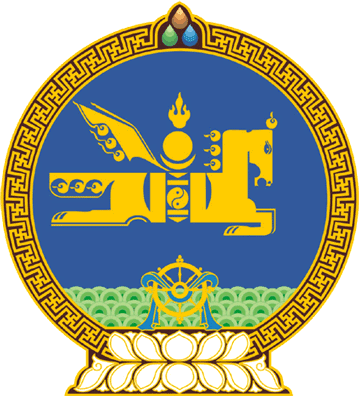 МОНГОЛ УЛСЫН ИХ ХУРЛЫНТОГТООЛ2022 оны 06 сарын 17 өдөр     		            Дугаар 36                     Төрийн ордон, Улаанбаатар хот   Хүнсний хангамж, аюулгүй байдлыг    хангах талаар авах зарим арга    хэмжээний тухайМонгол Улсын Их Хурлын тухай хуулийн 5 дугаар зүйлийн 5.1 дэх хэсгийг үндэслэн Монгол Улсын Их Хурлаас ТОГТООХ нь: 	1.“Хүнсний хангамж, аюулгүй байдлыг хангах талаар авах зарим арга хэмжээний тухай” Монгол Улсын Их Хурлын тогтоолыг хэрэгжүүлэх арга хэмжээний төлөвлөгөөг хавсралтаар баталсугай. 	2.“Хүнсний хангамж, аюулгүй байдал” үндэсний хөдөлгөөнийг өрнүүлэх хүрээнд дараах арга хэмжээг авахыг Монгол Улсын Засгийн газар                      /Л.Оюун-Эрдэнэ/-т даалгасугай:		1/Хүнс, хөдөө аж ахуй, хөнгөн үйлдвэрийн салбарын эрх зүйн орчныг сайжруулах чиглэлээр: 			a/хүнсний хангамж, аюулгүй байдлыг хангах, цаашид экспортын чиг баримжаатай хүнс, хөдөө аж ахуйн бүтээгдэхүүний үйлдвэрлэлийг хөгжүүлэхэд шаардлагатай нийт 1.7 их наяд төгрөгийн санхүүжилтийн эх үүсвэрийг 2022-2026 онд улсын төсвөөс зээлийн хүүгийн татаас болон батлан даалт, гадаадын зээл, тусламжийн хөрөнгөөр санхүүжүүлэх боломжит хувилбарыг тодорхойлж, холбогдох хууль тогтоомжид нийцүүлэн шийдвэрлэх, шаардлагатай бол хууль тогтоомжийн төслийг боловсруулж, Улсын Их Хуралд өргөн мэдүүлэх;   			б/энэ тогтоолын хавсралтад заасан хүнсний хангамж, аюулгүй байдлыг хангахтай холбоотой эрх зүйн орчныг бүрдүүлэхэд чиглэсэн хууль тогтоомжийн төслийг боловсруулж, Улсын Их Хурлын 2022 оны намрын ээлжит болон 2023 оны хаврын ээлжит чуулганы хугацаанд багтаан Улсын Их Хуралд өргөн мэдүүлэх;в/тарифын зохицуулалт хийх замаар хүнсний түүхий эд, бүтээгдэхүүний импортын хамаарлыг бууруулах, экспортын чиг баримжаатай хүнс, хөдөө аж ахуйн бүтээгдэхүүний нэр төрөл, тоо хэмжээг нэмэгдүүлэх эрх зүйн орчныг бүрдүүлэхэд чиглэсэн хууль тогтоомжийн төслийг боловсруулж, 2022 онд багтаан Улсын Их Хуралд өргөн мэдүүлэх; 			г/хүүхдийн хоол, хүнсний хангамжийн оновчтой тогтолцоог бий болгох асуудлаар холбогдох хууль тогтоомжид нэмэлт, өөрчлөлт оруулах тухай хуулийн төслийг боловсруулж, Улсын Их Хуралд өргөн мэдүүлэх; 		д/хүнсний аюулгүй байдлын статистик үзүүлэлтийг тооцох аргачлалыг шинэчлэн боловсруулж батлуулах, хүнсний чиглэлийн бүх стандартад дүн шинжилгээ, үнэлгээ хийж, шаардлагатай стандарт, техникийн зохицуулалт, хүнсний сүлжээний үе шат бүрд зохистой дадлын зөвлөмж, зааврыг шинэчилж, шинээр батлах;			е/мал, амьтны гаралтай болон ургамал, түүний гаралтай хүнсний түүхий эд, бүтээгдэхүүнийг эцсийн бүтээгдэхүүн хүртэл ул мөрийг мөрдөн тогтоох бүртгэлийн журмыг боловсруулан батлуулах, цахим бүртгэлийн нэгдсэн системд шилжүүлэх; 			ж/хүнсний улирлын нөөц бүрдүүлэх, зарцуулахтай холбогдсон журмыг боловсруулан батлах;			з/хүнсний аюулгүйн үзүүлэлтийг тодорхойлох, пестицид, малын эм, хоруу чанар өндөртэй нян, хүнд металлын үлдэгдлийг хянах, хяналтын төлөвлөгөөг батлах;			и/хүнсний гол нэрийн бүтээгдэхүүний нийлүүлэлт, нөөцийн нэгдсэн тогтолцоо, түүний удирдлагын системийг бий болгож, логистик нийлүүлэлтийн төвүүдийг үе шаттайгаар байгуулах, холбогдох эрх зүйн орчныг бүрдүүлж, шаардлагатай арга хэмжээг авч хэрэгжүүлэх; к/хүнс, хөдөө аж ахуй, хөнгөн үйлдвэрийн салбарын татаас, урамшууллын тогтолцоог боловсронгуй болгож, шаардлагатай урамшууллын хөрөнгийн эх үүсвэрийг төсөвт бүрэн тусгаж, хэрэгжүүлж байх.2/Удирдлага, зохион байгуулалтын чиглэлээр:	а/“Хүнсний хангамж, аюулгүй байдал” үндэсний хөдөлгөөнийг хэрэгжүүлэхэд шаардагдах хөрөнгө оруулалтыг урт хугацаатай, хүү багатай эх үүсвэрээс санхүүжүүлэх, улсын болон орон нутгийн төсөв, бусад санхүүжилтийн эх үүсвэртэй уялдуулан төр, хувийн хэвшлийн түншлэл, хөрөнгө оруулагчдын идэвхтэй оролцоонд тулгуурлан зохион байгуулах; 	б/“Хүнсний хангамж, аюулгүй байдал” үндэсний хөдөлгөөнийг Засгийн газраас батлан улс орон даяар “Эх орны эрүүл хүнс” уриан доор хэрэгжүүлж байгаа “Атар-4 тариалангийн тогтвортой хөгжлийн аян”-тай уялдуулан хэрэгжүүлэх; 	в/хүнсний эрдэм шинжилгээ, судалгааны хүрээлэн байгуулах асуудлыг судалж шийдвэрлэх;	г/мал аж ахуй, газар тариалан, хүнсний үйлдвэр, хадгалалт, тээвэрлэлт, худалдаа, хоол үйлдвэрлэл, үйлчилгээнд стандарт, техникийн зохицуулалтын шаардлагыг мөрдүүлэх, хүнсний сүлжээний үе шат бүрд хүнсний чиглэлийн үйл ажиллагаанд зохистой дадал, хяналт, удирдлагын тогтолцоог нэвтрүүлэх, түүнийг баталгаажуулах эрх бүхий итгэмжлэгдсэн байгууллагын тоог нэмэгдүүлэх; 	д/хүнсний түүхий эд, бүтээгдэхүүний үйлдвэрлэл, нийлүүлэлтийн явцад аюулгүйн үзүүлэлтийн шаардлагыг бүрэн хангасан эсэхэд тавигдах дотоодын хяналтыг нэмэгдүүлэх, хөндлөнгийн хяналтын тогтолцоог боловсронгуй болгох, хяналтын үйл ажиллагааг эрчимжүүлэх; 	е/хүнс, хөдөө аж ахуй, хөнгөн үйлдвэрлэлийн чиглэлийн төрийн өмчит их, дээд сургууль, мэргэжлийн сургалт-үйлдвэрлэлийн төвийн бүтэц, зохион байгуулалтыг шинэчлэх, сургалтын чанарыг сайжруулах, эдгээр салбарт тэргүүлэх чиглэлээр суралцагчид сургалтын төлбөрийн дэмжлэг үзүүлэх, мэргэшсэн ажилтны ур чадварыг дээшлүүлэх, мэргэжлийн боловсон хүчнийг тогтвор суурьшилтай ажиллах нөхцөлийг бүрдүүлэх, шаардлагатай хөрөнгө, санхүүгийн эх үүсвэрийг улсын болон орон нутгийн төсөвт тусгах;	ж/хүнсний хангамж, аюулгүй байдлыг хангах, импортыг орлох хүнсний бүтээгдэхүүний дотоодын үйлдвэрлэлийг нэмэгдүүлэхэд шаардлагатай дэд бүтэц, эрчим хүч, уур, дулааны эх үүсвэр, шатахуунаар тогтвортой хангах;	з/монгол орны байгаль, газар зүй, цаг уурын онцлогтой уялдсан уламжлалт хүнс бэлтгэх арга технологийг сэргээн таниулах, хэрэглээнд нэвтрүүлэх, хүнс бэлтгэх уламжлалт мэдлэгт суурилсан, инновац шингэсэн бүтээгдэхүүн бий болгох тогтолцоог бүрдүүлэх, дэмжлэг үзүүлэх; 	и/хот, хөдөөгийн хөгжлийн тэнцвэрийг хангах, төвлөрлийг сааруулах хүрээнд мал аж ахуй, газар тариалангийн салбарт аж ахуй эрхлэхээр нийслэлээс орон нутагт шилжин суурьшсан иргэн, аж ахуйн нэгжид татварын болон бусад дэмжлэг үзүүлэх;	к/Монгол Улсад үйлдвэрлэсэн брэнд бүтээгдэхүүнийг олон улсын болон бүс нутгийн хэмжээний үзэсгэлэн худалдаанд танилцуулах, сурталчлах боломжийг бүрдүүлж, экспортлох эрх зүйн орчныг бүрдүүлэх, дэмжлэг үзүүлэх;	л/хүнс, хөдөө аж ахуйн салбарт шинжлэх ухааны ололтыг нэвтрүүлж, үйлдвэрлэлийн хэмжээг нэмэгдүүлэх зорилгоор эрдэм шинжилгээний хүрээлэнгээр захиалгат судалгаа, туршилтын ажил хийлгэх хөрөнгийг нэмэгдүүлэх.		3/Газар тариалангийн үйлдвэрлэлийн чиглэлээр: а/тариалангийн зориулалттай газар ашиглалтыг сайжруулах, талбайн хэмжээг нэмэгдүүлэх зорилгоор шинээр 200.0 мянган гектар хүртэл атар газрыг тариалангийн газарт шилжүүлэх, эргэлтийн талбайг 1.1 сая гектарт хүргэх, усалгаатай тариалангийн талбайг 5000 гектараар нэмэгдүүлэх, тариалангийн газрыг улсын газар зохион байгуулалтын төлөвлөгөөтэй уялдуулах;б/ургамлын генетик нөөцийн ашиглалт, хамгаалалт, нутагшсан сортын үрийн нөөц бүрдүүлэх, үр тариа, төмс, хүнсний ногоо, жимс, жимсгэнэ болон ашигт таримлын үр үйлдвэрлэлийн тогтолцоог бүрдүүлэх, Ургамал, газар тариалангийн хүрээлэнгийн үйл ажиллагаанд тулгуурлан улсын хэмжээнд улаан буудайн 4, тэжээлийн 2, хүнсний ногооны 5, төмсний 4, нийт 15 үрийн аж ахуйг байгуулах, сорт сорилтын үйл ажиллагааг шинжлэх ухааны үндэслэлтэйгээр хөгжүүлэх;в/“Монгол Улсад газар тариалан эрхлэх систем” технологийн баримт бичгийг мөрдлөг болгож, хөрсний доройтлыг бууруулах, үржил шимийг хамгаалах, сайжруулах, зохистой ээлжлэн тариалалт бүхий дэвшилтэт технологи нэвтрүүлэх, түүнд нийцсэн техник, технологийн шинэчлэл хийх; г/тэжээлийн тариалалт, үйлдвэрлэлийг нэмэгдүүлэх, эрчимжсэн мал аж ахуй, туслах аж ахуйд шаардагдах дотоодын хэрэгцээт тэжээлийн хангамжийг 1.9 сая тоннд хүргэхэд зохион байгуулалт болон санхүүгийн дэмжлэг үзүүлэх; д/хүлэмжийн аж ахуйн үйлдвэрлэлийг 270 гектар хүртэл нэмэгдүүлэн хөгжүүлж, хүн амыг жилийн туршид шинэ ургацын ногоогоор тогтвортой хангахад чиглэсэн бодлого, үйл ажиллагааг төлөвлөн хэрэгжүүлэх, дулааны хангамж, дэд бүтэц бүхий бүс нутгуудад 50 гектар өвлийн хүлэмжийн цогцолбор аж ахуй байгуулах;е/хөрсний шим тэжээлийн бодисын алдагдлыг нөхөх, ургацын чанар, хэмжээг нэмэгдүүлэх зорилгоор дотооддоо бордооны үйлдвэрлэлийг хөгжүүлэх, улмаар импортыг орлох, экспортыг дэмжих чиглэлээр уул уурхайн үйлдвэрийг түшиглэн азот, фосфорын бордооны үйлдвэр байгуулах техник, эдийн засгийн үндэслэлийг боловсруулах, хэрэгжилтийг хангах;ж/бүх төрлийн будаа, чихрийн манжин, бусад ашигт таримлын тариалалтыг нэмэгдүүлэхэд анхаарч, шаардлагатай санхүүжилт, зээл олголтын оновчтой тогтолцоог бий болгох, бодлогын дэмжлэг үзүүлэх;з/стандартын шаардлага хангасан үр тарианы элеваторын багтаамжийг 20.0 мянган тонноор, төмс, хүнсний ногоог хадгалах механикжсан агуулах, зоорины багтаамжийг 50.0 мянган тонноор тус тус бүсчилсэн байдлаар нэмэгдүүлэх;и/байгаль цаг уурын эрсдэлийг даван туулах зорилгоор экологид ээлтэй, усыг зөв зохистой ашиглах усалгааны дэвшилтэт технологи нэвтрүүлэх, услалтын системийг шинээр барих, сэргээн засварлах, шинэчлэх, усан сан бүхий ус хуримтлуулах хөв, цөөрөм байгуулахад шаардлагатай санхүүгийн эх үүсвэрийг бий болгох, дэмжлэг үзүүлэх;к/үйлдвэр, фермер, нөхөрлөл, хоршоо, аж ахуйн үйл ажиллагааг дэмжсэн кластерыг бий болгоход чиглэсэн хөдөө аж ахуйн агро парк байгуулах;л/“Тэрбум мод” үндэсний хөдөлгөөнийг хэрэгжүүлэх бодлого, үйл ажиллагааны хүрээнд аймгийн төвд 30 гектар, сумын төвд 10 гектар агро ойн аж ахуйг тус тус байгуулах, жимс, жимсгэнийн суулгац үржүүлгийн төв, цэцэрлэгийн аж ахуйг хөгжүүлэх, тариалангийн талбайг хашаажуулж ойн зурвас байгуулах; м/жил бүрийн намрын ургацаас стратегийн нөөц бүрдүүлэх зорилгоор 100.0 мянгаас доошгүй тонн хүнсний улаан буудайг худалдан авах нөөц бүрдүүлэх. 4/Мал аж ахуйн үйлдвэрлэлийн чиглэлээр:а/бэлчээрийн даацад тохирсон малын тоо толгойн зохистой харьцааг бий болгох, малын эрүүл мэндийг хамгаалах, нэг малаас авах ашиг шимийг нэмэгдүүлэх, малыг чанаржуулах, малчдын үүрэг, оролцоог нэмэгдүүлэхэд засаг захиргаа, нутаг дэвсгэрийн нэгжтэй хамтран ажиллах;б/мал, малын гаралтай түүхий эд, бүтээгдэхүүний зорилтот зах зээлийг хөгжүүлж, бэлтгэн нийлүүлэлт, анхан шатны боловсруулалт, борлуулалтын оновчтой сүлжээг бий болгох, загвар хоршоог байгуулах, шинэчлэх, хоршоолох хөдөлгөөнийг бүх талаар дэмжих;в/хот, суурин газрын ойролцоо, газар тариалангийн бүс нутагт эрчимжсэн мал аж ахуйг хөгжүүлэх, махны чиглэлийн үүлдрийн 50.0 мянган толгой, сүүний чиглэлийн үүлдрийн 50.0 мянган толгой үхрийн аж ахуй, махны болон нарийн ноост хонины үржлийн цөм сүргийн аж ахуйг бий болгох, өндөр ашиг шимт малын үр хөврөлийг гадаад улсаас нэгдсэн бодлогоор авах, үржил селекцийн ажилд биотехнологийн ололтыг нэвтрүүлэх, малын удмын санг хамгаалах, мал үржүүлэг, технологийн ажлыг эрчимжүүлэх, энэ чиглэлийн нэгжийн үйл ажиллагааг дэмжих, холбогдох санхүүжилтийг төсөвт тусгах; г/гахай, тахианы болон өсвөр хонь, үхэр бордох аж ахуйг өргөтгөх, шинээр байгуулахад аж ахуйн нэгжийн оролцоог нэмэгдүүлэх, урт хугацаатай хөрөнгө оруулалт, санхүүгийн дэмжлэг үзүүлэх;д/зөгийн аж ахуйг хоршоолсон хэлбэрээр хөгжүүлэх, түүний бүтээгдэхүүний үйлдвэрлэлийг нэмэгдүүлэх, экспортлох боломжийг бүрдүүлэх;е/мал, амьтны гоц халдварт өвчинтэй тэмцэх цогц арга хэмжээг шуурхай авч хэрэгжүүлэх, био бэлдмэлийн дэвшилтэт үйлдвэрлэлийг нэвтрүүлэх, вакцины хүйтэн хэлхээний сүлжээг бий болгох, оношилгооны лабораторийг чадавхжуулах, мал эмнэлгийн үйлчилгээний нэгжийн үйл ажиллагааг бэхжүүлэх, шаардагдах санхүүжилтийг улсын болон орон нутгийн төсөвт тусгах.5/Хүнсний боловсруулах үйлдвэрлэлийн чиглэлээр:а/мал аж ахуй, газар тариалангаас нийлүүлсэн хүнсний түүхий эдийг дотооддоо боловсруулах, бэлэн бүтээгдэхүүнийг үйлдвэрлэх, дотоодын зах зээлд борлуулсан чанар, эрүүл ахуй, аюулгүйн үзүүлэлтийн шаардлага хангасан бүтээгдэхүүнд олгож байгаа урамшууллын тогтолцоог боловсронгуй болгох;б/хүүхдийн хоол, сүү, ногоо, жимс, жимсгэнийн тэжээлийн үйлдвэрийг шинээр байгуулах, өргөтгөх, үндсэн түүхий эдийг дотоодоос бэлтгэн нийлүүлэхэд санхүүгийн дэмжлэг үзүүлэх;в/цэцэрлэг, ерөнхий боловсролын сургууль болон мэргэжлийн боловсрол, сургалтын байгууллага, дотуур байрны суралцагчийн хоолны зардлыг шим тэжээл, инфляцын түвшинтэй уялдуулан нэмэгдүүлэх, эцэг, эх, асран хамгаалагчийн хяналт, оролцоог хангах;г/хуурай сүү, хүнсний давс, хүнсний тос, төмс, төрөл бүрийн будаа, элсэн чихрийн боловсруулах үйлдвэрийг шинээр байгуулахад санхүүгийн дэмжлэг үзүүлэх тогтолцоог бүрдүүлэх;д/хүнсний зориулалтын тусгай тээврийн хэрэгслээр /автомашин, вагон, онгоц/  тоноглогдсон тээврийн паркийг шинээр бий болгох, дотоодын болон экспорт, импортын хүнсний түүхий эд, бүтээгдэхүүнийг тээвэрлэх тогтолцоог бүрдүүлэх;  е/хүнсний түүхий эд, бүтээгдэхүүнийг стандартын шаардлага хангасан зориулалтын агуулах, зооринд хадгалах, бүртгэлийн нэгдсэн тогтолцоог бий болгох, хатаах, хөлдөөх, нөөшлөх бага, дунд оврын тоног төхөөрөмжийн нийлүүлэлтийг дэмжих, хүнсний сав, баглаа боодлын дотоодын үйлдвэрлэлийг хөгжүүлэх;ж/хүнсний боловсруулах үйлдвэрийн хүчин чадлыг бүрэн ашиглах, тоног төхөөрөмжийн шинэчлэл хийх замаар бүтээгдэхүүний амт чанар, сав, баглаа боодлыг сайжруулах, нэр төрлийг нэмэгдүүлэн экспортын зориулалтын брэндийг хөгжүүлэх, үйлдвэрийн үйл ажиллагааг нь тогтвортой явуулахад эргэлтийн хөрөнгөөр дэмжих;з/хүнсний нэмэлт, биологийн идэвхт хүнсний бүтээгдэхүүн, зохицуулах үйлчлэлтэй хүнсний бүтээгдэхүүнийг нэмэгдүүлэх зорилгоор үйлдвэрлэлийг дэмжих;и/улсын хэмжээнд лабораторийн шинжилгээний аргачлалыг шинэчлэх замаар хүнсний аюулгүйн үзүүлэлтийг бүрэн тодорхойлох, экспорт, импортын хүнсний түүхий эд, бүтээгдэхүүнд ачилтын өмнөх лабораторийн шинжилгээ, хяналт шалгалтыг хийх тогтолцоог бүрдүүлэх, хилийн болон улсын итгэмжлэгдсэн лабораторийг чадавхжуулах арга хэмжээг авч хэрэгжүүлэх;к/хоол, хүнсний зөв, зохистой, соёлтой хэрэглээний талаарх сургалт, сурталчилгаа, соён гэгээрүүлэх ажлыг зохион байгуулах. 		3.Энэ тогтоолын хавсралтад заасан төсөл, арга хэмжээг жил бүрийн хөгжлийн төлөвлөгөө, улсын төсөвт тусган хэрэгжүүлж, хэрэгжилт, үр дүнг жил бүр Улсын Их Хуралд танилцуулахыг Монгол Улсын Засгийн газар /Л.Оюун-Эрдэнэ/-т, хэрэгжилтэд хяналт тавьж ажиллахыг Монгол Улсын Их Хурлын Байгаль орчин, хүнс, хөдөө аж ахуйн байнгын хороо /Х.Болорчулуун/, Төсвийн байнгын хороо /Ч.Хүрэлбаатар/, Үйлдвэржилтийн бодлогын байнгын хороо /Б.Чойжилсүрэн/, Эдийн засгийн байнгын хороо /Ж.Ганбаатар/-нд тус тус даалгасугай.		4.Энэ тогтоолыг 2022 оны 06 дугаар сарын 17-ны өдрөөс эхлэн дагаж мөрдсүгэй.МОНГОЛ УЛСЫН ИХ ХУРЛЫН ДАРГА 				Г.ЗАНДАНШАТАР  Монгол Улсын Их Хурлын 2022 оны 36 дугаар тогтоолын хавсралт  Монгол Улсын Их Хурлын 2022 оны 36 дугаар тогтоолын хавсралт  Монгол Улсын Их Хурлын 2022 оны 36 дугаар тогтоолын хавсралт  Монгол Улсын Их Хурлын 2022 оны 36 дугаар тогтоолын хавсралт  Монгол Улсын Их Хурлын 2022 оны 36 дугаар тогтоолын хавсралт                                                                                       "ХҮНСНИЙ ХАНГАМЖ, АЮУЛГҮЙ БАЙДЛЫГ ХАНГАХ ТАЛААР АВАХ ЗАРИМ АРГА ХЭМЖЭЭНИЙ ТУХАЙ" МОНГОЛ УЛСЫН ИХ ХУРЛЫН ТОГТООЛЫГ ХЭРЭГЖҮҮЛЭХ АРГА ХЭМЖЭЭНИЙ ТӨЛӨВЛӨГӨӨ                                                                                      "ХҮНСНИЙ ХАНГАМЖ, АЮУЛГҮЙ БАЙДЛЫГ ХАНГАХ ТАЛААР АВАХ ЗАРИМ АРГА ХЭМЖЭЭНИЙ ТУХАЙ" МОНГОЛ УЛСЫН ИХ ХУРЛЫН ТОГТООЛЫГ ХЭРЭГЖҮҮЛЭХ АРГА ХЭМЖЭЭНИЙ ТӨЛӨВЛӨГӨӨ                                                                                      "ХҮНСНИЙ ХАНГАМЖ, АЮУЛГҮЙ БАЙДЛЫГ ХАНГАХ ТАЛААР АВАХ ЗАРИМ АРГА ХЭМЖЭЭНИЙ ТУХАЙ" МОНГОЛ УЛСЫН ИХ ХУРЛЫН ТОГТООЛЫГ ХЭРЭГЖҮҮЛЭХ АРГА ХЭМЖЭЭНИЙ ТӨЛӨВЛӨГӨӨ                                                                                      "ХҮНСНИЙ ХАНГАМЖ, АЮУЛГҮЙ БАЙДЛЫГ ХАНГАХ ТАЛААР АВАХ ЗАРИМ АРГА ХЭМЖЭЭНИЙ ТУХАЙ" МОНГОЛ УЛСЫН ИХ ХУРЛЫН ТОГТООЛЫГ ХЭРЭГЖҮҮЛЭХ АРГА ХЭМЖЭЭНИЙ ТӨЛӨВЛӨГӨӨҮйл ажиллагааны чиглэлХэрэгжүүлэх арга хэмжээШалгуур үзүүлэлтСуурь түвшинХүрэх түвшин Нийт санхүүжил-
тийн хэмжээ /сая төг/ Санхүүжилтийн эх үүсвэр Санхүүжилтийн хуваарь /сая төг/  Санхүүжилтийн хуваарь /сая төг/  Санхүүжилтийн хуваарь /сая төг/  Санхүүжилтийн хуваарь /сая төг/  Санхүүжилтийн хуваарь /сая төг/ Хамтран хэрэгжүүлэх байгууллагаХэрэгжих хугацаа, оноорҮйл ажиллагааны чиглэлХэрэгжүүлэх арга хэмжээШалгуур үзүүлэлтСуурь түвшинХүрэх түвшин Нийт санхүүжил-
тийн хэмжээ /сая төг/ Санхүүжилтийн эх үүсвэр Санхүүжилтийн хуваарь /сая төг/  Санхүүжилтийн хуваарь /сая төг/  Санхүүжилтийн хуваарь /сая төг/  Санхүүжилтийн хуваарь /сая төг/  Санхүүжилтийн хуваарь /сая төг/ Хамтран хэрэгжүүлэх байгууллагаХэрэгжих хугацаа, оноорҮйл ажиллагааны чиглэлХэрэгжүүлэх арга хэмжээШалгуур үзүүлэлтСуурь түвшинХүрэх түвшин Нийт санхүүжил-
тийн хэмжээ /сая төг/ Санхүүжилтийн эх үүсвэр20222023202420252026Хамтран хэрэгжүүлэх байгууллагаХэрэгжих хугацаа, оноор12345678910111213141Нэг. Хүнс, хөдөө аж ахуй, хөнгөн үйлдвэрийн салбарын эрх зүйн орчныг сайжруулах чиглэлээр:1.1.11.1.Хүнсний хангамж, аюулгүй байдлыг хангахтай холбоотой эрх зүйн орчныг бүрдүүлэхэд чиглэсэн хууль тогтоомжийн төслийг боловсруулж, Улсын Их Хурлын 2022 оны намрын ээлжит болон 2023 оны хаврын ээлжит чуулганы хугацаанд багтаан Улсын Их Хуралд өргөн мэдүүлэх; Тарифын зохицуулалт хийх замаар хүнсний түүхий эд, бүтээгдэхүүний импортын хамаарлыг бууруулах, экспортын чиг баримжаатай хүнс, хөдөө аж ахуйн бүтээгдэхүүний нэр төрөл, тоо хэмжээг нэмэгдүүлэх эрх зүйн орчныг бүрдүүлэхэд чиглэсэн хууль тогтоомжийн төслийг боловсруулж, 2022 онд багтаан Улсын Их Хуралд өргөн мэдүүлэх Хөдөө аж ахуйн тухай хуулийн төслийг боловсруулж, Улсын Их Хуралд өргөн мэдүүлэхТөсөл боловсруулсан байхХүнс, хөдөө аж ахуйн салбарын суурь харилцааг зохицуулсан ерөнхий хууль байхгүй.Хүнс, хөдөө аж ахуйн салбарын оновчтой бүтэц, тогтолцоо болон мал аж ахуйн гаралтай түүхий эд, бүтээгдэхүүний бэлтгэн нийлүүлэлтийн тогтолцоог бий болгох, бодлогын уялдааг хангасан хуулийн төслийг боловсруулж, Улсын Их Хуралд өргөн мэдүүлсэн байна.                           -                        -                        -                       -                       -                        -   Хүнс, хөдөө аж ахуй, хөнгөн үйлдвэрийн яам20231.1.21.1.Хүнсний хангамж, аюулгүй байдлыг хангахтай холбоотой эрх зүйн орчныг бүрдүүлэхэд чиглэсэн хууль тогтоомжийн төслийг боловсруулж, Улсын Их Хурлын 2022 оны намрын ээлжит болон 2023 оны хаврын ээлжит чуулганы хугацаанд багтаан Улсын Их Хуралд өргөн мэдүүлэх; Тарифын зохицуулалт хийх замаар хүнсний түүхий эд, бүтээгдэхүүний импортын хамаарлыг бууруулах, экспортын чиг баримжаатай хүнс, хөдөө аж ахуйн бүтээгдэхүүний нэр төрөл, тоо хэмжээг нэмэгдүүлэх эрх зүйн орчныг бүрдүүлэхэд чиглэсэн хууль тогтоомжийн төслийг боловсруулж, 2022 онд багтаан Улсын Их Хуралд өргөн мэдүүлэхЗохицуулах үйлчлэлтэй хүнсний тухай хуулийн төсөл болон холбогдох дүрэм, журмыг боловсруулахТөсөл боловсруулсан байх Хуулийн төслийг Улсын Их Хуралд өргөн мэдүүлсэн.Зохицуулах үйлчлэлтэй хүнсний тухай хуулийн төслийг Улсын Их Хурлаар хэлэлцүүлсэн байна.                           -                        -                        -                       -                       -                        -   Хүнс, хөдөө аж ахуй, хөнгөн үйлдвэрийн яам20231.1.31.1.Хүнсний хангамж, аюулгүй байдлыг хангахтай холбоотой эрх зүйн орчныг бүрдүүлэхэд чиглэсэн хууль тогтоомжийн төслийг боловсруулж, Улсын Их Хурлын 2022 оны намрын ээлжит болон 2023 оны хаврын ээлжит чуулганы хугацаанд багтаан Улсын Их Хуралд өргөн мэдүүлэх; Тарифын зохицуулалт хийх замаар хүнсний түүхий эд, бүтээгдэхүүний импортын хамаарлыг бууруулах, экспортын чиг баримжаатай хүнс, хөдөө аж ахуйн бүтээгдэхүүний нэр төрөл, тоо хэмжээг нэмэгдүүлэх эрх зүйн орчныг бүрдүүлэхэд чиглэсэн хууль тогтоомжийн төслийг боловсруулж, 2022 онд багтаан Улсын Их Хуралд өргөн мэдүүлэхХүнсний тухай хуульд нэмэлт, өөрчлөлт оруулах тухай хуулийн төслийг боловсруулж, Улсын Их Хуралд өргөн мэдүүлэхТөсөл боловсруулсан байх                                           -   Хүнсний сүлжээнд зохицуулагдаагүй үйлдвэрлэл, үйлчилгээнд үүсэх харилцааг зохицуулахтай холбоотой хуулийн төслийг боловсруулж, Улсын Их Хуралд өргөн мэдүүлсэн байна.                           -                        -                        -                       -                       -                        -   Хүнс, хөдөө аж ахуй, хөнгөн үйлдвэрийн яам, Эрүүл мэндийн яам20231.1.41.1.Хүнсний хангамж, аюулгүй байдлыг хангахтай холбоотой эрх зүйн орчныг бүрдүүлэхэд чиглэсэн хууль тогтоомжийн төслийг боловсруулж, Улсын Их Хурлын 2022 оны намрын ээлжит болон 2023 оны хаврын ээлжит чуулганы хугацаанд багтаан Улсын Их Хуралд өргөн мэдүүлэх; Тарифын зохицуулалт хийх замаар хүнсний түүхий эд, бүтээгдэхүүний импортын хамаарлыг бууруулах, экспортын чиг баримжаатай хүнс, хөдөө аж ахуйн бүтээгдэхүүний нэр төрөл, тоо хэмжээг нэмэгдүүлэх эрх зүйн орчныг бүрдүүлэхэд чиглэсэн хууль тогтоомжийн төслийг боловсруулж, 2022 онд багтаан Улсын Их Хуралд өргөн мэдүүлэхХүнсний бүтээгдэхүүний аюулгүй байдлыг хангах тухай хуульд нэмэлт, өөрчлөлт оруулах тухай хуулийн төслийг боловсруулж, Улсын Их Хуралд өргөн мэдүүлэхТөсөл боловсруулсан байх                                           -   Хүнсний сүлжээний бүх үе шатанд зохистой дадлыг нэвтрүүлэх арга замыг тодорхой болгохтой холбоотой хуулийн төслийг боловсруулж, Улсын Их Хуралд өргөн мэдүүлсэн байна.                           -                        -                        -                       -                       -                        -   Хүнс, хөдөө аж ахуй, хөнгөн үйлдвэрийн яам, Эрүүл мэндийн яам20231.1.51.1.Хүнсний хангамж, аюулгүй байдлыг хангахтай холбоотой эрх зүйн орчныг бүрдүүлэхэд чиглэсэн хууль тогтоомжийн төслийг боловсруулж, Улсын Их Хурлын 2022 оны намрын ээлжит болон 2023 оны хаврын ээлжит чуулганы хугацаанд багтаан Улсын Их Хуралд өргөн мэдүүлэх; Тарифын зохицуулалт хийх замаар хүнсний түүхий эд, бүтээгдэхүүний импортын хамаарлыг бууруулах, экспортын чиг баримжаатай хүнс, хөдөө аж ахуйн бүтээгдэхүүний нэр төрөл, тоо хэмжээг нэмэгдүүлэх эрх зүйн орчныг бүрдүүлэхэд чиглэсэн хууль тогтоомжийн төслийг боловсруулж, 2022 онд багтаан Улсын Их Хуралд өргөн мэдүүлэхУргамал хамгааллын тухай хуулийн шинэчилсэн найруулгын төслийг боловсруулж, Улсын Их Хуралд өргөн мэдүүлэхТөсөл боловсруулсан байх                                           -   Ургамлын эрүүл мэндийг хамгаалах, ургамал, ургамлын гаралтай бүтээгдэхүүний худалдааг дэмжих, хорио цээрийн нөхцөлийг  сайжруулахтай холбоотой хуулийн төслийг боловсруулж, Улсын Их Хуралд өргөн мэдүүлсэн байна.                           -                        -                        -                       -                       -                        -   Хүнс, хөдөө аж ахуй, хөнгөн үйлдвэрийн яам, Мэргэжлийн хяналтын ерөнхий газар, Стандартчилал, хэмжил зүйн газар20231.1.61.1.Хүнсний хангамж, аюулгүй байдлыг хангахтай холбоотой эрх зүйн орчныг бүрдүүлэхэд чиглэсэн хууль тогтоомжийн төслийг боловсруулж, Улсын Их Хурлын 2022 оны намрын ээлжит болон 2023 оны хаврын ээлжит чуулганы хугацаанд багтаан Улсын Их Хуралд өргөн мэдүүлэх; Тарифын зохицуулалт хийх замаар хүнсний түүхий эд, бүтээгдэхүүний импортын хамаарлыг бууруулах, экспортын чиг баримжаатай хүнс, хөдөө аж ахуйн бүтээгдэхүүний нэр төрөл, тоо хэмжээг нэмэгдүүлэх эрх зүйн орчныг бүрдүүлэхэд чиглэсэн хууль тогтоомжийн төслийг боловсруулж, 2022 онд багтаан Улсын Их Хуралд өргөн мэдүүлэхТариалангийн даатгалын тухай хуулийн төслийг боловсруулж, Улсын Их Хуралд өргөн мэдүүлэхТөсөл боловсруулсан байх                                           -   Тариалангийн салбарын эрсдэлийг бууруулах, бүтээмжийг нэмэгдүүлэхтэй холбоотой хуулийн төслийг боловсруулж, Улсын Их Хуралд өргөн мэдүүлсэн байна.                           -                        -                        -                       -                       -                        -   Хүнс, хөдөө аж ахуй, хөнгөн үйлдвэрийн яам, Мэргэжлийн хяналтын ерөнхий газар, Стандартчилал, хэмжил зүйн газар20231.1.71.1.Хүнсний хангамж, аюулгүй байдлыг хангахтай холбоотой эрх зүйн орчныг бүрдүүлэхэд чиглэсэн хууль тогтоомжийн төслийг боловсруулж, Улсын Их Хурлын 2022 оны намрын ээлжит болон 2023 оны хаврын ээлжит чуулганы хугацаанд багтаан Улсын Их Хуралд өргөн мэдүүлэх; Тарифын зохицуулалт хийх замаар хүнсний түүхий эд, бүтээгдэхүүний импортын хамаарлыг бууруулах, экспортын чиг баримжаатай хүнс, хөдөө аж ахуйн бүтээгдэхүүний нэр төрөл, тоо хэмжээг нэмэгдүүлэх эрх зүйн орчныг бүрдүүлэхэд чиглэсэн хууль тогтоомжийн төслийг боловсруулж, 2022 онд багтаан Улсын Их Хуралд өргөн мэдүүлэхУлсын Их Хурлын 1999 оны 27 дугаар тогтоолд нэмэлт, өөрчлөлт оруулах тухай Улсын Их Хурлын тогтоолын төслийг боловсруулж, Улсын Их Хуралд өргөн мэдүүлэхТөсөл боловсруулсан байх                                           -   Хүнсний түүхий эд, бүтээгдэхүүний импортын хамаарлыг бууруулах, экспортын чиг баримжаатай хүнс, хөдөө аж ахуйн бүтээгдэхүүний нэр төрөл, тоо хэмжээг нэмэгдүүлэхтэй холбоотой тогтоолын төслийг боловсруулж, Улсын Их Хуралд өргөн мэдүүлсэн байна.                           -                        -                        -                       -                       -                        -    Хүнс, хөдөө аж ахуй, хөнгөн үйлдвэрийн яам20221.1.81.1.Хүнсний хангамж, аюулгүй байдлыг хангахтай холбоотой эрх зүйн орчныг бүрдүүлэхэд чиглэсэн хууль тогтоомжийн төслийг боловсруулж, Улсын Их Хурлын 2022 оны намрын ээлжит болон 2023 оны хаврын ээлжит чуулганы хугацаанд багтаан Улсын Их Хуралд өргөн мэдүүлэх; Тарифын зохицуулалт хийх замаар хүнсний түүхий эд, бүтээгдэхүүний импортын хамаарлыг бууруулах, экспортын чиг баримжаатай хүнс, хөдөө аж ахуйн бүтээгдэхүүний нэр төрөл, тоо хэмжээг нэмэгдүүлэх эрх зүйн орчныг бүрдүүлэхэд чиглэсэн хууль тогтоомжийн төслийг боловсруулж, 2022 онд багтаан Улсын Их Хуралд өргөн мэдүүлэх Стандартчилал, техникийн зохицуулалт, тохирлын үнэлгээний итгэмжлэлийн тухай хуульд нэмэлт, өөрчлөлт оруулах тухай хуулийн төслийг боловсруулж, Улсын Их Хуралд өргөн мэдүүлэхТөсөл боловсруулсан байх                                           -   Баталгаажуулалтын ажил, үйлчилгээний төлбөрийг чөлөөт зах зээлийн үнэ тарифтай  уялдуулан тогтоохтой холбоотой хуулийн төслийг боловсруулж, Улсын Их Хуралд өргөн мэдүүлсэн байна.                           -                        -                        -                       -                       -                        -   Стандартчилал, хэмжил зүйн газар, Хүнс, хөдөө аж ахуй, хөнгөн үйлдвэрийн яам20231.1.91.1.Хүнсний хангамж, аюулгүй байдлыг хангахтай холбоотой эрх зүйн орчныг бүрдүүлэхэд чиглэсэн хууль тогтоомжийн төслийг боловсруулж, Улсын Их Хурлын 2022 оны намрын ээлжит болон 2023 оны хаврын ээлжит чуулганы хугацаанд багтаан Улсын Их Хуралд өргөн мэдүүлэх; Тарифын зохицуулалт хийх замаар хүнсний түүхий эд, бүтээгдэхүүний импортын хамаарлыг бууруулах, экспортын чиг баримжаатай хүнс, хөдөө аж ахуйн бүтээгдэхүүний нэр төрөл, тоо хэмжээг нэмэгдүүлэх эрх зүйн орчныг бүрдүүлэхэд чиглэсэн хууль тогтоомжийн төслийг боловсруулж, 2022 онд багтаан Улсын Их Хуралд өргөн мэдүүлэхГол, мөрний урсац бүрэлдэх эх, усны сан бүхий газрын хамгаалалтын бүс, ойн сан бүхий газарт ашигт малтмал хайх, ашиглахыг хориглох тухай хуулийг дагаж мөрдөх журмын тухай хуульд нэмэлт, өөрчлөлт оруулах тухай хуулийн төслийг боловсруулж, Улсын Их Хуралд өргөн мэдүүлэхТөсөл боловсруулсан байх                                           -   Хүнсний давс олборлож, дотооддоо боловсруулахтай холбоотой зохицуулалт бүхий хуулийн төслийг боловсруулж, Улсын Их Хуралд өргөн мэдүүлсэн байна.                           -                        -                        -                       -                       -                        -   Байгаль орчин, аялал жуулчлалын яам, Хүнс, хөдөө аж ахуй, хөнгөн үйлдвэрийн яам20231.2.11.2.Хүүхдийн хоол, хүнсний хангамжийн оновчтой тогтолцоог бий болгох асуудлаар холбогдох хууль тогтоомжид нэмэлт, өөрчлөлт оруулах тухай хуулийн төслийг боловсруулж, Улсын Их Хуралд өргөн мэдүүлэхТөрийн хяналт шалгалтын тухай хуульд нэмэлт, өөрчлөлт оруулах тухай хуулийн төслийг боловсруулж, Улсын Их Хуралд өргөн мэдүүлэхТөсөл боловсруулсан байх                                           -   Хуулийн төслийг боловсруулж, Улсын Их Хуралд өргөн мэдүүлсэн байна.                           -                        -                        -                       -                       -                        -   Засгийн газрын Хэрэг эрхлэх газар,  Мэргэжлийн хяналтын ерөнхий газар20231.2.21.2.Хүүхдийн хоол, хүнсний хангамжийн оновчтой тогтолцоог бий болгох асуудлаар холбогдох хууль тогтоомжид нэмэлт, өөрчлөлт оруулах тухай хуулийн төслийг боловсруулж, Улсын Их Хуралд өргөн мэдүүлэх Ерөнхий боловсролын сургуулийн хоол үйлдвэрлэл, үйлчилгээний тухай хуульд нэмэлт, өөрчлөлт оруулах тухай хуулийн төслийг боловсруулж, Улсын Их Хуралд өргөн мэдүүлэхТөсөл боловсруулсан байх                                           -   Хүүхдийн хоол, хүнсний хангамжийн оновчтой тогтолцоог бий болгохтой холбоотой хуулийн төслийг боловсруулж, Улсын Их Хуралд өргөн мэдүүлсэн байна.                           -                        -                        -                       -                       -                        -   Хүнс, хөдөө аж ахуй, хөнгөн үйлдвэрийн яам, Боловсрол, шинжлэх ухааны яам20231.2.31.2.Хүүхдийн хоол, хүнсний хангамжийн оновчтой тогтолцоог бий болгох асуудлаар холбогдох хууль тогтоомжид нэмэлт, өөрчлөлт оруулах тухай хуулийн төслийг боловсруулж, Улсын Их Хуралд өргөн мэдүүлэхХүнсний аюулгүй байдлыг хангах богино хугацааны мэргэжлийн сургалтад хүнсний чиглэлийн үйл ажиллагаа эрхлэгчийг хамруулах эрх зүйн орчныг бүрдүүлэх Эрх зүйн орчин бүрдсэн эсэх                                            -   Холбогдох хууль, дүрэм, журамд өөрчлөлт оруулсан байна. -  Улсын төсөв                      -                        -                       -                       -                        -    Хүнс, хөдөө аж ахуй, хөнгөн үйлдвэрийн яам, Хөдөлмөр, нийгмийн хамгааллын яам, Боловсрол, шинжлэх ухааны яам20231.2.41.2.Хүүхдийн хоол, хүнсний хангамжийн оновчтой тогтолцоог бий болгох асуудлаар холбогдох хууль тогтоомжид нэмэлт, өөрчлөлт оруулах тухай хуулийн төслийг боловсруулж, Улсын Их Хуралд өргөн мэдүүлэхХоол үйлдвэрлэл, үйлчилгээний газарт зэрэглэл тогтоох, хянах, баталгаажуулах, ил тод байдлыг хангах тогтолцоо, эрх зүйн орчныг бүрдүүлэхЭрх зүйн орчин, тогтолцоо бүрдсэн эсэх                                            -   Холбогдох хууль, дүрэм, журамд өөрчлөлт оруулж, тогтолцоо бүрдсэн байна. -  Улсын төсөв                      -                        -                       -                       -                        -    Хүнс, хөдөө аж ахуй, хөнгөн үйлдвэрийн яам20221.3.11.3.Хүнсний аюулгүй байдлын статистик үзүүлэлтийг тооцох аргачлалыг шинэчлэн боловсруулж батлуулах, хүнсний чиглэлийн бүх стандартад дүн шинжилгээ, үнэлгээ хийж, шаардлагатай стандарт, техникийн зохицуулалт, хүнсний сүлжээний үе шат бүрд зохистой дадлын зөвлөмж, зааврыг шинэчилж, шинээр батлахХүнсний аюулгүй байдлын статистик үзүүлэлтийг тооцох аргачлалыг шинэчлэн боловсруулахНэмэлт, өөрчлөлт оруулсан эсэх                                                                         -   Хүнсний аюулгүй байдлын статистик үзүүлэлтийг тооцох аргачлалыг шинэчлэн боловсруулсан байна.                            -    Улсын төсөв                      -                        -                       -                       -                        -   Үндэсний статистикийн хороо, Хүнс, хөдөө аж ахуй, хөнгөн үйлдвэрийн яам20231.3.21.3.Хүнсний аюулгүй байдлын статистик үзүүлэлтийг тооцох аргачлалыг шинэчлэн боловсруулж батлуулах, хүнсний чиглэлийн бүх стандартад дүн шинжилгээ, үнэлгээ хийж, шаардлагатай стандарт, техникийн зохицуулалт, хүнсний сүлжээний үе шат бүрд зохистой дадлын зөвлөмж, зааврыг шинэчилж, шинээр батлахХүнсний чиглэлийн бүх стандартад дүн шинжилгээ, үнэлгээ хийж, шаардлагатай стандарт, техникийн зохицуулалт, хүнсний сүлжээний үе шат бүрд зохистой дадлын зөвлөмж, зааврыг шинэчилж, шинээр батлах /гол нэрийн хүнсний бүтээгдэхүүний техникийн зохицуулалтыг боловсруулах/Батлуулсан эрх зүйн актын тоо                              210                           -    Улсын төсөв                      -                        -                       -                       -                        -    Хүнс, хөдөө аж ахуй, хөнгөн үйлдвэрийн яам20241.4.11.4.Мал, амьтны гаралтай болон ургамал, түүний гаралтай хүнсний түүхий эд, бүтээгдэхүүнийг эцсийн бүтээгдэхүүн хүртэл ул мөрийг мөрдөн тогтоох бүртгэлийн журмыг  боловсруулан батлуулах, цахим бүртгэлийн нэгдсэн системд шилжүүлэхМал, амьтны гаралтай болон ургамал, түүний гаралтай хүнсний түүхий эд, бүтээгдэхүүнийг эцсийн бүтээгдэхүүн хүртэл ул мөрийг мөрдөн тогтоох бүртгэлтэй холбоотой журмыг  боловсруулан батлуулах, цахим бүртгэлийн нэгдсэн системд шилжүүлэхЖурмыг батлуулж, цахим системд шилжүүлсэн эсэх  Журмын төслийг боловсруулсан.Журмыг батлуулж, цахим системд шилжүүлсэн байна.                           -    Улсын төсөв                      -                        -                       -                       -                        -    Хүнс, хөдөө аж ахуй, хөнгөн үйлдвэрийн яам20241.5.11.5.Хүнсний улирлын нөөц бүрдүүлэх, зарцуулахтай холбогдсон журмыг боловсруулан батлахХүнсний улирлын нөөц бүрдүүлэх, зарцуулах журмыг боловсруулахБатлуулсан эсэх 
 Журмын төслийг боловсруулсан.Хот, суурин газрын хүнсний эрэлт, нийлүүлэлтийг тогтворжуулна.                           -    Улсын төсөв                      -                        -                       -                       -                        -    Хүнс, хөдөө аж ахуй, хөнгөн үйлдвэрийн яам20241.6.11.6.Хүнсний аюулгүйн үзүүлэлтийг тодорхойлох, пестицид, малын эм, хоруу чанар өндөртэй нян, хүнд металлын үлдэгдлийг хянах, хяналтын төлөвлөгөөг батлахХүнсний аюулгүйн үзүүлэлтийг тодорхойлох, пестицид, малын эм, хүнд металлын үлдэгдэл, хоруу чанар өндөртэй нянгийн бохирдлыг хянах, хяналтын төлөвлөгөөг батлахБатлуулсан эсэх 4 төрлийн төлөвлөгөө батлагдсан байна.                           -    Улсын төсөв                      -                        -                       -                       -                        -    Хүнс, хөдөө аж ахуй, хөнгөн үйлдвэрийн яам2022-2023Дүн                           -                        -                        -                       -                       -                        -   2Хоёр.Удирдлага, зохион байгуулалтын чиглэлээр:2.1.12.1.Хүнсний эрдэм шинжилгээ, судалгааны хүрээлэн байгуулах асуудлыг судалж шийдвэрлэхХүнс, хөдөө аж ахуйн салбарт шинжлэх ухааны ололтыг нэвтрүүлж, үйлдвэрлэлийн хэмжээг нэмэгдүүлэх зорилгоор эрдэм шинжилгээний хүрээлэнгээр захиалгат судалгаа, туршилтын ажил хийлгэх хөрөнгийг нэмэгдүүлэхЖилд зарцуулагдах туршилт судалгааны ажлын санхүүжилтийн хэмжээ250.0 сая төгрөг Жилд 2 дахин нэмэгдүүлсэн байна.                 2,000.00  Улсын төсөв                      -                500.00              500.00              500.00              500.00 Боловсрол, шинжлэх ухааны яам, Хүнс, хөдөө аж ахуй, хөнгөн үйлдвэрийн яам2022-20252.1.22.1.Хүнсний эрдэм шинжилгээ, судалгааны хүрээлэн байгуулах асуудлыг судалж шийдвэрлэхХүнсний эрдэм шинжилгээ, судалгааны хүрээлэнг бий болгох эрх зүйн орчныг бүрдүүлэх, холбогдох бусад асуудлыг шийдвэрлэхХүнсний эрдэм шинжилгээний хүрээлэн байгуулсан эсэх  /Тийм-1, Үгүй-0/01                 2,100.00  Улсын төсөв                      -                550.00              450.00              550.00              550.00 Боловсрол, шинжлэх ухааны яам, Хүнс, хөдөө аж ахуй, хөнгөн үйлдвэрийн яам2022-20252.2.12.2.Мал аж ахуй, газар тариалан, хүнсний үйлдвэр, хадгалалт, тээвэрлэлт, худалдаа, хоол үйлдвэрлэл, үйлчилгээнд стандарт, техникийн зохицуулалтын шаардлагыг мөрдүүлэх, хүнсний сүлжээний үе шат бүрд хүнсний чиглэлийн үйл ажиллагаанд зохистой дадал, хяналт, удирдлагын тогтолцоог нэвтрүүлэх, түүнийг баталгаажуулах эрх бүхий итгэмжлэгдсэн байгууллагын тоог нэмэгдүүлэх Хөдөө аж ахуй, эрүүл ахуй, үйлдвэрлэл, тээвэрлэлт, хадгалалт, худалдаа, үйлчилгээ, хоол үйлдвэрлэлд зохистой дадлыг нэвтрүүлэх,  итгэмжлэгдсэн баталгаажуулалтын байгууллагын тоог нэмэгдүүлэхИтгэмжлэгдсэн байгууллагын тоо 125                           -                        -                        -                       -                       -                        -   Хүнс, хөдөө аж ахуй, хөнгөн үйлдвэрийн яам, Мэргэжлийн хяналтын ерөнхий газар, Гаалийн ерөнхий газар2022-20262.3.12.3.Хүнсний түүхий эд, бүтээгдэхүүний үйлдвэрлэл, нийлүүлэлтийн явцад  аюулгүйн үзүүлэлтийн шаардлагыг бүрэн хангасан эсэхэд тавигдах дотоодын хяналтыг нэмэгдүүлэх, хөндлөнгийн хяналтын тогтолцоог боловсронгуй болгох, хяналтын үйл ажиллагааг эрчимжүүлэхХүнсний түүхий эд, бүтээгдэхүүний үйлдвэрлэл, нийлүүлэлтийн явцад  аюулгүйн үзүүлэлтийн шаардлагыг бүрэн хангасан эсэхэд тавигдах дотоодын хяналтын тогтолцоог сайжруулах, мөрдүүлэх ажлыг үр дүнтэй зохион байгуулахХууль, эрх зүйн зохицуулалт бий болсон эсэх /Тийм-1, Үгүй-0/01                           -                        -                        -                       -                       -                        -   Хүнс, хөдөө аж ахуй, хөнгөн үйлдвэрийн яам, Мэргэжлийн хяналтын ерөнхий газар, Гаалийн ерөнхий газар2022-20262.3.22.3.Хүнсний түүхий эд, бүтээгдэхүүний үйлдвэрлэл, нийлүүлэлтийн явцад  аюулгүйн үзүүлэлтийн шаардлагыг бүрэн хангасан эсэхэд тавигдах дотоодын хяналтыг нэмэгдүүлэх, хөндлөнгийн хяналтын тогтолцоог боловсронгуй болгох, хяналтын үйл ажиллагааг эрчимжүүлэхХөндлөнгийн хяналтын тогтолцоог боловсронгуй болгох, хяналтын үйл ажиллагааг эрчимжүүлэхХөндлөнгийн хяналт сайжирсан эсэх /Тийм-1, Үгүй-0/01                           -                        -                        -                       -                       -                        -   Хүнс, хөдөө аж ахуй, хөнгөн үйлдвэрийн яам, Мэргэжлийн хяналтын ерөнхий газар, Гаалийн ерөнхий газар2022-20262.4.12.4.Хүнс, хөдөө аж ахуй, хөнгөн үйлдвэрлэлийн  чиглэлийн төрийн өмчит их, дээд сургууль, мэргэжлийн сургалт-үйлдвэрлэлийн төвийн бүтэц, зохион байгуулалтыг шинэчлэх, сургалтын чанарыг сайжруулах, эдгээр салбарт тэргүүлэх чиглэлээр суралцагчид сургалтын төлбөрийн дэмжлэг үзүүлэх, мэргэшсэн ажилтны ур чадварыг дээшлүүлэх, мэргэжлийн боловсон хүчнийг тогтвор суурьшилтай ажиллах нөхцөлийг бүрдүүлэх, шаардлагатай хөрөнгө, санхүүгийн эх үүсвэрийг улсын болон орон нутгийн төсөвт тусгахХолбогдох их, дээд сургуулийн бүтэц, зохион байгуулалтыг шинэчлэхШинэчилсэн эсэх /Тийм-1, Үгүй-0/01                           -                        -                        -                       -                       -                        -   Хүнс, хөдөө аж ахуй, хөнгөн үйлдвэрийн яам, Боловсрол, шинжлэх ухааны яам, Хөдөлмөр, нийгмийн хамгааллын яам, Монгол Улсын Ерөнхийлөгчийн Тамгын газар2022-20262.4.22.4.Хүнс, хөдөө аж ахуй, хөнгөн үйлдвэрлэлийн  чиглэлийн төрийн өмчит их, дээд сургууль, мэргэжлийн сургалт-үйлдвэрлэлийн төвийн бүтэц, зохион байгуулалтыг шинэчлэх, сургалтын чанарыг сайжруулах, эдгээр салбарт тэргүүлэх чиглэлээр суралцагчид сургалтын төлбөрийн дэмжлэг үзүүлэх, мэргэшсэн ажилтны ур чадварыг дээшлүүлэх, мэргэжлийн боловсон хүчнийг тогтвор суурьшилтай ажиллах нөхцөлийг бүрдүүлэх, шаардлагатай хөрөнгө, санхүүгийн эх үүсвэрийг улсын болон орон нутгийн төсөвт тусгахХүнс, хөдөө аж ахуй, хөнгөн үйлдвэрлэлийн салбарын ажилтан бэлтгэх сургалтын чанарыг сайжруулах, эдгээр салбарт тэргүүлэх чиглэлээр суралцагчид сургалтын төлбөрийн дэмжлэг үзүүлэхХууль, эрх зүйн зохицуулалт бий болсон эсэх /Тийм-1, Үгүй-0/01                 2,000.00  Улсын төсөв                      -                500.00              500.00              500.00              500.00 Боловсрол, шинжлэх ухааны яам, Хүнс, хөдөө аж ахуй, хөнгөн үйлдвэрийн яам2022-20262.4.32.4.Хүнс, хөдөө аж ахуй, хөнгөн үйлдвэрлэлийн  чиглэлийн төрийн өмчит их, дээд сургууль, мэргэжлийн сургалт-үйлдвэрлэлийн төвийн бүтэц, зохион байгуулалтыг шинэчлэх, сургалтын чанарыг сайжруулах, эдгээр салбарт тэргүүлэх чиглэлээр суралцагчид сургалтын төлбөрийн дэмжлэг үзүүлэх, мэргэшсэн ажилтны ур чадварыг дээшлүүлэх, мэргэжлийн боловсон хүчнийг тогтвор суурьшилтай ажиллах нөхцөлийг бүрдүүлэх, шаардлагатай хөрөнгө, санхүүгийн эх үүсвэрийг улсын болон орон нутгийн төсөвт тусгахХүнсний чиглэлийн үйл ажиллагаа эрхлэгч нь ажилтныг хүнсний аюулгүй байдлын ерөнхий чиг баримжаа олгох болон давтан сургалтад хамруулах ажлыг зохион байгуулахХууль, эрх зүйн зохицуулалт бий болсон эсэх /Тийм-1, Үгүй-0/01                    400.00  Гадаадын зээл, тусламж                      -                100.00              100.00              100.00              100.00 Боловсрол, шинжлэх ухааны яам, Хүнс, хөдөө аж ахуй, хөнгөн үйлдвэрийн яам2022-20262.5.12.5.Хүнсний хангамж, аюулгүй байдлыг хангах, импортыг орлох хүнсний бүтээгдэхүүний дотоодын үйлдвэрлэлийг нэмэгдүүлэхэд шаардлагатай дэд бүтэц, эрчим хүч, уур, дулааны эх үүсвэр, шатахуунаар тогтвортой хангахГол нэрийн хүнс үйлдвэрлэгч, хүлэмжийн аж ахуйн уур, дулааны хэрэглээний зардлыг хөнгөлөх, чөлөөлөх зохицуулалтыг бий болгохХолбогдох арга хэмжээг зохион байгуулсан эсэх /Тийм-1, Үгүй-0/11                           -                        -                        -                       -                       -                        -   Хүнс, хөдөө аж ахуй, хөнгөн үйлдвэрийн яам, Зам, тээврийн хөгжлийн яам, Эрчим хүчний яам, Сангийн яам2022-20272.5.22.5.Хүнсний хангамж, аюулгүй байдлыг хангах, импортыг орлох хүнсний бүтээгдэхүүний дотоодын үйлдвэрлэлийг нэмэгдүүлэхэд шаардлагатай дэд бүтэц, эрчим хүч, уур, дулааны эх үүсвэр, шатахуунаар тогтвортой хангахГазар тариалангийн үйлдвэрлэлийн тасралтгүй байдлыг хангах зорилгоор шатахуун, эрчим хүчийг тогтвортой нийлүүлэхтэй холбоотой арга хэмжээг зохион байгуулахШатахууны нийлүүлэлт тогтвортой хангагдсан эсэх /Тийм-1, Үгүй-0/01                           -                        -                        -                       -                       -                        -   Хүнс, хөдөө аж ахуй, хөнгөн үйлдвэрийн яам, Зам, тээврийн хөгжлийн яам, Эрчим хүчний яам, Сангийн яам, Уул уурхай, хүнд үйлдвэрийн яам2022-20282.5.32.5.Хүнсний хангамж, аюулгүй байдлыг хангах, импортыг орлох хүнсний бүтээгдэхүүний дотоодын үйлдвэрлэлийг нэмэгдүүлэхэд шаардлагатай дэд бүтэц, эрчим хүч, уур, дулааны эх үүсвэр, шатахуунаар тогтвортой хангахШаардлагатай тохиолдолд гол нэрийн хүнс үйлдвэрлэгчийн цахилгааны хэрэглээний зардлыг хөнгөлөх, чөлөөлөх зохицуулалтыг бий болгох, хэрэгжүүлэхШаардлагатай арга хэмжээг авч хэрэгжүүлсэн эсэх /Тийм-1, Үгүй-0/01                           -                        -                        -                       -                       -                        -   Хүнс, хөдөө аж ахуй, хөнгөн үйлдвэрийн яам, Зам, тээврийн хөгжлийн яам, Эрчим хүчний яам, Сангийн яам20242.6.12.6.Монгол орны байгаль, газар зүй, цаг уурын онцлогтой уялдсан уламжлалт хүнс бэлтгэх арга технологийг сэргээн таниулах, хэрэглээнд нэвтрүүлэх, хүнс бэлтгэх уламжлалт мэдлэгт суурилсан, инновац шингэсэн бүтээгдэхүүн бий болгох тогтолцоог бүрдүүлэх, дэмжлэг үзүүлэхМонгол орны байгаль, газар зүй, цаг уурын онцлогтой уялдсан уламжлалт хүнс бэлтгэх арга технологийг сэргээн таниулах, хэрэглээнд нэвтрүүлэх зорилгоор судалгаа, шинжилгээний ажлыг зохион байгуулахСудалгаа, шинжилгээний ажил хийгдсэн эсэх /Тийм-1, Үгүй-0/01                           -                        -                        -                       -                       -                        -   Хүнс, хөдөө аж ахуй, хөнгөн үйлдвэрийн яам, Боловсрол, шинжлэх ухааны яам2022-20262.6.22.6.Монгол орны байгаль, газар зүй, цаг уурын онцлогтой уялдсан уламжлалт хүнс бэлтгэх арга технологийг сэргээн таниулах, хэрэглээнд нэвтрүүлэх, хүнс бэлтгэх уламжлалт мэдлэгт суурилсан, инновац шингэсэн бүтээгдэхүүн бий болгох тогтолцоог бүрдүүлэх, дэмжлэг үзүүлэхМонголын уламжлалт технологийг ашиглан  онцлог бүтээгдэхүүнийг хөгжүүлэх замаар брэнд бүтээгдэхүүнийг бий болгох, монгол үндэсний  хоол, хүнсний сүлжээ байгуулахад төрөөс дэмжлэг үзүүлэхТөрөөс дэмжлэг үзүүлсэн эсэх /Тийм-1, Үгүй-0/01                           -                        -                        -                       -                       -                        -   Хүнс, хөдөө аж ахуй, хөнгөн үйлдвэрийн яам, аж ахуйн нэгж, байгууллага2022-20272.7.12.7.Хот, хөдөөгийн хөгжлийн тэнцвэрийг хангах, төвлөрлийг сааруулах хүрээнд мал аж ахуй, газар тариалангийн салбарт аж ахуй эрхлэхээр нийслэлээс орон нутагт шилжин суурьшсан иргэн, аж ахуйн нэгжид дэмжлэг үзүүлэхНийслэлээс орон нутагт шилжин суурьшсан хүнсний чиглэлийн үйл ажиллагаа эрхлэгч иргэн, аж ахуйн нэгжид орон нутгийн жижиг, дунд үйлдвэрийг хөгжүүлэх сангаас тэргүүлэх чиглэлд хөнгөлөлттэй зээл олгох ажлыг зохион байгуулахОрон нутагт шинээр байгуулагдсан үйлдвэрийн тоо21Хот, хөдөөгийн хөгжлийн тэнцвэртэй байдал бий болж, төвлөрөл саарч мал аж ахуй, газар тариалангийн салбарын жижиг, дунд үйлдвэрлэл хөгжиж, шилжих хөдөлгөөн саарсан байна.                    500.00  Улсын төсөв                      -                500.00                     -                       -                        -   Сангийн яам, Жижиг, дунд үйлдвэрийн газар, аймаг, нийслэлийн Засаг даргын Тамгын газар2022-20272.8.12.8.Монгол Улсад үйлдвэрлэсэн брэнд бүтээгдэхүүнийг олон улсын болон бүс нутгийн хэмжээний үзэсгэлэн худалдаанд танилцуулах, сурталчлах боломжийг бүрдүүлж, экспортлох эрх зүйн орчныг бүрдүүлэх, дэмжлэг үзүүлэхМонгол Улсад үйлдвэрлэсэн брэнд бүтээгдэхүүнийг олон улсын болон бүс нутгийн хэмжээний үзэсгэлэн худалдаанд танилцуулах, сурталчлах боломжийг бүрдүүлэхОлон улсын болон бүс нутгийн үзэсгэлэн худалдаанд оролцох-Брэнд бүтээгдэхүүнийг олон улсын зах зээлд нэвтрүүлсэн байна.                           -                        -                        -                       -                       -                        -   Хүнс, хөдөө аж ахуй, хөнгөн үйлдвэрийн яам2022-20262.8.22.8.Монгол Улсад үйлдвэрлэсэн брэнд бүтээгдэхүүнийг олон улсын болон бүс нутгийн хэмжээний үзэсгэлэн худалдаанд танилцуулах, сурталчлах боломжийг бүрдүүлж, экспортлох эрх зүйн орчныг бүрдүүлэх, дэмжлэг үзүүлэхХүнс, хөдөө аж ахуйн салбарын шилдэг 100 үйлдвэрлэгчийг шалгаруулан урамшуулахХолбогдох журмыг батлан, урамшуулал олгосон эсэх-Холбогдох журмыг батлан, урамшуулал олгосон байна.                    500.00  Улсын төсөв                      -                200.00              100.00              100.00              100.00 Хүнс, хөдөө аж ахуй, хөнгөн үйлдвэрийн яам, Төрийн бус байгууллага2023-20262.8.32.8.Монгол Улсад үйлдвэрлэсэн брэнд бүтээгдэхүүнийг олон улсын болон бүс нутгийн хэмжээний үзэсгэлэн худалдаанд танилцуулах, сурталчлах боломжийг бүрдүүлж, экспортлох эрх зүйн орчныг бүрдүүлэх, дэмжлэг үзүүлэх"Хүнсний хангамж, аюулгүй байдал" үндэсний хөдөлгөөнийг сурталчлах, соён гэгээрүүлэхҮндэсний хөдөлгөөнийг сурталчилсан эсэх-Үндэсний хөдөлгөөнийг сурталчлах арга хэмжээг зохион байгуулсан байна.                    400.00  Улсын төсөв              100.00              100.00              100.00              100.00 Хүнс, хөдөө аж ахуй, хөнгөн үйлдвэрийн яам, Төрийн бус байгууллага2023-2026Дүн                 7,900.00                                   -                        -             2,450.00           1,750.00           1,850.00           1,850.00 3Гурав.Газар тариалангийн үйлдвэрлэлийн чиглэлээр:                     -                        -                       -                       -                        -   3.1.13.1.Тариалангийн зориулалттай газар ашиглалтыг сайжруулах, талбайн хэмжээг нэмэгдүүлэх зорилгоор шинээр 200.0 мянган гектар хүртэл атар газрыг тариалангийн газарт шилжүүлэх, эргэлтийн талбайг 1.1 сая  гектарт хүргэх, усалгаатай тариалангийн талбайг 5.0 мянган гектараар нэмэгдүүлэх, тариалангийн газрыг улсын газар зохион байгуулалтын төлөвлөгөөтэй уялдуулахТариалангийн газрын төлөв байдал, хөрсний үржил шим, элэгдэл, эвдрэлийн үзүүлэлтүүдийг шинэчлэхТариалангийн газрын төлөв байдал, хөрсний үржил шим, элэгдэл, эвдрэлийн үзүүлэлтТариалангийн талбайн төв, баруун, хангай, говийн бүсэд нийт 450 цэгт тариалангийн талбайн мониторинг хийж мэдээлэлийн санг байгуулсан. Тариалангийн тухай хуулийн дагуу тариаланд ашиглаж байгаа нийт талбайд хөрсний шинжилгээ хийж, шим тэжээлийн бодисын хангамжийн зэрэглэл тогтоож, бордох зөвлөмж гаргана. Тариалангийн газрын төлөв байдал, элэгдэл, эвдрэлийн зэрэглэлийг зураглаж, нэгдсэн мэдээллийн санг байгуулсан байна.                    628.00  Улсын төсөв                      -                328.00              300.00                     -                        -   Хүнс, хөдөө аж ахуй, хөнгөн үйлдвэрийн яам, Газар зохион байгуулалт, геодези, зураг зүйн газар, хөрс агрохимийн итгэмжлэгдсэн лабораториуд2023-20273.1.23.1.Тариалангийн зориулалттай газар ашиглалтыг сайжруулах, талбайн хэмжээг нэмэгдүүлэх зорилгоор шинээр 200.0 мянган гектар хүртэл атар газрыг тариалангийн газарт шилжүүлэх, эргэлтийн талбайг 1.1 сая  гектарт хүргэх, усалгаатай тариалангийн талбайг 5.0 мянган гектараар нэмэгдүүлэх, тариалангийн газрыг улсын газар зохион байгуулалтын төлөвлөгөөтэй уялдуулахТариаланд тохиромжтой байдлын судалгаанд үндэслэн атар газрыг тариалангийн газарт шилжүүлэхТариалангийн зориулалтаар эзэмшүүлсэн газрын хэмжээ962.0 мянган гектар1162.0 мянган гектар                           -    Улсын төсөв                      -                        -                       -                       -                        -   Хүнс, хөдөө аж ахуй, хөнгөн үйлдвэрийн яам2022-20263.1.33.1.Тариалангийн зориулалттай газар ашиглалтыг сайжруулах, талбайн хэмжээг нэмэгдүүлэх зорилгоор шинээр 200.0 мянган гектар хүртэл атар газрыг тариалангийн газарт шилжүүлэх, эргэлтийн талбайг 1.1 сая  гектарт хүргэх, усалгаатай тариалангийн талбайг 5.0 мянган гектараар нэмэгдүүлэх, тариалангийн газрыг улсын газар зохион байгуулалтын төлөвлөгөөтэй уялдуулахУлаанбуудайн усалгаатай тариалангийн талбайг 5.0 мянган гектараар нэмэгдүүлэхУсалгаатай талбайн хэмжээ 8.8 мянган гектар усалгаатай талбайд улаанбуудай тариалж байна. Улаанбуудай тариалах усалгаатай талбайн хэмжээг 13.8 мянган гектарт хүргэсэн байна.               40,000.00  Улсын төсөв /хөрөнгө оруулалтын зээлийн хүүгийн хөнгөлөлт/                      -           10,000.00         10,000.00         10,000.00         10,000.00 Хүнс, хөдөө аж ахуй, хөнгөн үйлдвэрийн яам, Сангийн яам, Монголбанк2022-20263.2.13.2.Ургамлын генетик нөөцийн ашиглалт, хамгаалалт, нутагшсан сортын үрийн нөөц бүрдүүлэх, үр тариа, төмс, хүнсний ногоо, жимс, жимсгэнэ болон ашигт таримлын үр үйлдвэрлэлийн тогтолцоог бүрдүүлэх, Ургамал, газар тариалангийн хүрээлэнгийн үйл ажиллагаанд тулгуурлан улсын хэмжээнд улаан буудайн 4, тэжээлийн 2, хүнсний ногооны 5, төмсний 4, нийт 15 үрийн  аж ахуйг байгуулах, сорт сорилтын үйл ажиллагааг шинжлэх ухааны үндэслэлтэйгээр хөгжүүлэхТаримлын шинэ сорт бүтээх, нутагшуулах, турших, тэдгээрийн сортын элит баталгаат үр үржүүлэхийг дэмжих, шинжлэх ухаан технологийн төсөл хэрэгжүүлэхТаримлын шинэ сортыг бүтээх, туршихХүнс, хөдөө аж ахуй, хөнгөн  үйлдвэрийн яам, Ургамал, газар тариалангийн хүрээлэнтэй хамтран тариалангийн бүсүүдэд  таримлын шинэ сортуудыг туршиж байна.Тариалангийн бүс нутгийн онцлогт тохирсон таримлын үр, шинэ сорт бүтээх, турших, нутагшуулах, үржүүлэх нөхцөл бүрдсэн байна.                    500.00  Улсын төсөв                      -                300.00              100.00              100.00                      -   Боловсрол, шинжлэх ухааны яам, Хөдөө аж ахуйн их сургууль2022-20273.2.23.2.Ургамлын генетик нөөцийн ашиглалт, хамгаалалт, нутагшсан сортын үрийн нөөц бүрдүүлэх, үр тариа, төмс, хүнсний ногоо, жимс, жимсгэнэ болон ашигт таримлын үр үйлдвэрлэлийн тогтолцоог бүрдүүлэх, Ургамал, газар тариалангийн хүрээлэнгийн үйл ажиллагаанд тулгуурлан улсын хэмжээнд улаан буудайн 4, тэжээлийн 2, хүнсний ногооны 5, төмсний 4, нийт 15 үрийн  аж ахуйг байгуулах, сорт сорилтын үйл ажиллагааг шинжлэх ухааны үндэслэлтэйгээр хөгжүүлэхУргамал, газар тариалангийн хүрээлэнг түшиглэн буудай, төмс, буурцагт болон тэжээлийн таримлын анхан шатны үр үржүүлгийн төв, үтрэм байгуулахыг дэмжихАнхдагч үрийн аж ахуйг байгуулах, үтрэмийн техникийн шинэчлэл хийхЖилд улаанбуудайн анхдагч үр 56 тонн, элит үр 400 тонныг үйлдвэрлэж байгаа ч үтрэм, агуулах стандартын шаардлага хангахгүй болсон.Үр тариа, төмс, буурцагт болон тэжээлийн таримлын анхдагч үр үйлдвэрлэх боломж бүрдсэн байна.                    300.00  Улсын төсөв                      -                100.00              100.00              100.00                      -   Ургамал, газар тариалангийн хүрээлэн2022-20253.2.23.2.Ургамлын генетик нөөцийн ашиглалт, хамгаалалт, нутагшсан сортын үрийн нөөц бүрдүүлэх, үр тариа, төмс, хүнсний ногоо, жимс, жимсгэнэ болон ашигт таримлын үр үйлдвэрлэлийн тогтолцоог бүрдүүлэх, Ургамал, газар тариалангийн хүрээлэнгийн үйл ажиллагаанд тулгуурлан улсын хэмжээнд улаан буудайн 4, тэжээлийн 2, хүнсний ногооны 5, төмсний 4, нийт 15 үрийн  аж ахуйг байгуулах, сорт сорилтын үйл ажиллагааг шинжлэх ухааны үндэслэлтэйгээр хөгжүүлэхУргамал, газар тариалангийн хүрээлэнг түшиглэн буудай, төмс, буурцагт болон тэжээлийн таримлын анхан шатны үр үржүүлгийн төв, үтрэм байгуулахыг дэмжихАнхдагч үрийн аж ахуйг байгуулах, үтрэмийн техникийн шинэчлэл хийхЖилд улаанбуудайн анхдагч үр 56 тонн, элит үр 400 тонныг үйлдвэрлэж байгаа ч үтрэм, агуулах стандартын шаардлага хангахгүй болсон.Үр тариа, төмс, буурцагт болон тэжээлийн таримлын анхдагч үр үйлдвэрлэх боломж бүрдсэн байна.                    600.00  Улсын төсөв                      -                600.00                     -                       -                        -   Ургамал, газар тариалангийн хүрээлэн2022-20263.2.33.2.Ургамлын генетик нөөцийн ашиглалт, хамгаалалт, нутагшсан сортын үрийн нөөц бүрдүүлэх, үр тариа, төмс, хүнсний ногоо, жимс, жимсгэнэ болон ашигт таримлын үр үйлдвэрлэлийн тогтолцоог бүрдүүлэх, Ургамал, газар тариалангийн хүрээлэнгийн үйл ажиллагаанд тулгуурлан улсын хэмжээнд улаан буудайн 4, тэжээлийн 2, хүнсний ногооны 5, төмсний 4, нийт 15 үрийн  аж ахуйг байгуулах, сорт сорилтын үйл ажиллагааг шинжлэх ухааны үндэслэлтэйгээр хөгжүүлэхТаримал ургамлын сортын бүртгэл хөтлөх, таримал тус бүрээр үр, үрслэг, суулгац үйлдвэрлэгч, борлуулагчдыг бүртгэх, цахим мэдээллийн санг бий болгохЦахим мэдээллийн санг бий болгохТаримал тус бүрээр үр, үрслэг, суулгац үйлдвэрлэгч, борлуулагчдыг бүртгэдэг цахим мэдээллийн сан байхгүй.Таримал ургамлын сортыг бүртгэлжүүлэн цахим мэдээллийн сантай болж, сортын сонголт хийх боломжтой болсон байна.                    100.00  Улсын төсөв                      -                  50.00                50.00                     -                        -   Хүнс, хөдөө аж ахуй, хөнгөн үйлдвэрийн яам,  Ургамал, газар тариалангийн хүрээлэн2022-20253.2.43.2.Ургамлын генетик нөөцийн ашиглалт, хамгаалалт, нутагшсан сортын үрийн нөөц бүрдүүлэх, үр тариа, төмс, хүнсний ногоо, жимс, жимсгэнэ болон ашигт таримлын үр үйлдвэрлэлийн тогтолцоог бүрдүүлэх, Ургамал, газар тариалангийн хүрээлэнгийн үйл ажиллагаанд тулгуурлан улсын хэмжээнд улаан буудайн 4, тэжээлийн 2, хүнсний ногооны 5, төмсний 4, нийт 15 үрийн  аж ахуйг байгуулах, сорт сорилтын үйл ажиллагааг шинжлэх ухааны үндэслэлтэйгээр хөгжүүлэхҮр тариа, тэжээлийн таримлын үр үржүүлгийн үрийн аж ахуй байгуулахад дэмжлэг үзүүлэхТариалангийн бүс нутгуудад тусгай зөвшөөрөл бүхий үр үржүүлгийн үрийн аж ахуй байгуулахҮр үржүүлгийн төрөлжсөн үрийн аж ахуй байхгүй.Улсын хэмжээнд улаан буудайн 4, тэжээлийн 2, хүнсний ногооны 5, төмсний 4, нийт 15 үрийн  аж ахуйг байгуулахад дэмжлэг үзүүлсэн байна.                           -   Аж ахуйн нэгжийн хөрөнгө оруулалт                     -                        -                       -                       -                        -   Хүнс, хөдөө аж ахуй, хөнгөн үйлдвэрийн яам, Ургамал, газар тариалангийн хүрээлэн, Хөдөө аж ахуйг дэмжих сан2022-20253.2.53.2.Ургамлын генетик нөөцийн ашиглалт, хамгаалалт, нутагшсан сортын үрийн нөөц бүрдүүлэх, үр тариа, төмс, хүнсний ногоо, жимс, жимсгэнэ болон ашигт таримлын үр үйлдвэрлэлийн тогтолцоог бүрдүүлэх, Ургамал, газар тариалангийн хүрээлэнгийн үйл ажиллагаанд тулгуурлан улсын хэмжээнд улаан буудайн 4, тэжээлийн 2, хүнсний ногооны 5, төмсний 4, нийт 15 үрийн  аж ахуйг байгуулах, сорт сорилтын үйл ажиллагааг шинжлэх ухааны үндэслэлтэйгээр хөгжүүлэхТариалангийн үйлдвэрлэлийг эрсдлээс хамгаалах, бүс нутагт тохирсон таримал, сорт сонгох зорилгоор анхан шатны үр үржүүлэг, сорт сорилтын төвийг байгуулахБүс нутгийн онцлогт тохирсон сорт сорих нөхцөлийг бүрдүүлэхУлсын хэмжээнд сорт сорилтын төв байхгүй. Газар тариалангийн бүс нутагт 4 төв байгуулагдсан байна.                 2,100.00  Улсын төсөв                      -                550.00              450.00              550.00              550.00 Хүнс, хөдөө аж ахуй, хөнгөн үйлдвэрийн яам2022-20263.3.13.3.“Монгол Улсад газар тариалан эрхлэх систем” технологийн баримт бичгийг мөрдлөг болгож, хөрсний доройтлыг бууруулах, үржил шимийг хамгаалах, сайжруулах, зохистой ээлжлэн тариалалт бүхий дэвшилтэт технологи нэвтрүүлэх, түүнд нийцсэн техник, технологийн шинэчлэл хийхҮр тарианы үйлдвэрлэлийн зориулалттай техник, тоног төхөөрөмжийг гаалийн албан татвараас чөлөөлөх, татвар төлөх хугацааг хойшлуулах замаар татварын дэмжлэг үзүүлэх Техникийн шинэчлэлтийн хувьҮр тарианы зориулалттай техникийн шинэчлэлт 60 хувьтай байна.Үр тарианы зориулалттай техникийн шинэчлэлийг 90 хувьд хүргэсэн байна.                           -                        -                        -                       -                       -                        -   Сангийн яам, Хүнс, хөдөө аж ахуй, хөнгөн үйлдвэрийн яам 2022-20273.3.23.3.“Монгол Улсад газар тариалан эрхлэх систем” технологийн баримт бичгийг мөрдлөг болгож, хөрсний доройтлыг бууруулах, үржил шимийг хамгаалах, сайжруулах, зохистой ээлжлэн тариалалт бүхий дэвшилтэт технологи нэвтрүүлэх, түүнд нийцсэн техник, технологийн шинэчлэл хийхТөмс, хүнсний ногооны үйлдвэрлэлийн механикжуулалтыг сайжруулах, техник, технологийн шинэчлэл хийх зорилгоор тухайн жилд худалдан авсан техникт 50 хувийн хөнгөлөлт үзүүлэхМеханикжуулалтын хувьТөмсний үйлдвэрлэлийн механикжуулалт 70 хувь, хүнсний ногооны механикжуулалт 48 хувьтай байна.Төмсний үйлдвэрлэлийн механикжуулалтыг  90 хувьд, хүнсний ногооны механикжуулалтыг 80 хувьд хүргэсэн байна.               16,000.00  Улсын төсөв /Нийт үнийн дүнгийн 50 хувийн хөнгөлөлт үзүүлнэ/                      -             4,000.00           4,000.00           4,000.00           4,000.00 Сангийн яам, Хүнс, хөдөө аж ахуй, хөнгөн үйлдвэрийн яам2022-20273.3.23.3.“Монгол Улсад газар тариалан эрхлэх систем” технологийн баримт бичгийг мөрдлөг болгож, хөрсний доройтлыг бууруулах, үржил шимийг хамгаалах, сайжруулах, зохистой ээлжлэн тариалалт бүхий дэвшилтэт технологи нэвтрүүлэх, түүнд нийцсэн техник, технологийн шинэчлэл хийхТөмс, хүнсний ногооны үйлдвэрлэлийн механикжуулалтыг сайжруулах, техник, технологийн шинэчлэл хийх зорилгоор тухайн жилд худалдан авсан техникт 50 хувийн хөнгөлөлт үзүүлэхМеханикжуулалтын хувьТөмсний үйлдвэрлэлийн механикжуулалт 70 хувь, хүнсний ногооны механикжуулалт 48 хувьтай байна.Төмсний үйлдвэрлэлийн механикжуулалтыг  90 хувьд, хүнсний ногооны механикжуулалтыг 80 хувьд хүргэсэн байна.               10,000.00  Гадаадын зээл, тусламж           5,000.00           5,000.00                     -                       -                        -   Хүнс, хөдөө аж ахуй, хөнгөн үйлдвэрийн яам2022-20263.3.33.3.“Монгол Улсад газар тариалан эрхлэх систем” технологийн баримт бичгийг мөрдлөг болгож, хөрсний доройтлыг бууруулах, үржил шимийг хамгаалах, сайжруулах, зохистой ээлжлэн тариалалт бүхий дэвшилтэт технологи нэвтрүүлэх, түүнд нийцсэн техник, технологийн шинэчлэл хийхБага оврын тоног төхөөрөмж, ажлын эд ангиудыг үйлдвэрлэхэд дэмжлэг үзүүлэхБага оврын техник, тоног төхөөрөмж, эд ангиудыг үйлдвэрлэдэг болсон байхҮр тариа, төмс, хүнсний ногооны бага оврын тоног төхөөрөмж, эд ангиудыг дотооддоо үйлдвэрлэдэггүй.Бага оврын чирэх дүүжин машин, дагалдах эд ангиудыг үйлдвэрлэхэд дэмжлэг үзүүлсэн байна.                 2,000.00  Гадаадын зээл, тусламж                      -             1,000.00           1,000.00                     -                        -   Хүнс, хөдөө аж ахуй, хөнгөн үйлдвэрийн яам2022-20263.4.13.4.Тэжээлийн тариалалт, үйлдвэрлэлийг нэмэгдүүлэх, эрчимжсэн мал аж ахуй, туслах аж ахуйд шаардагдах дотоодын хэрэгцээт тэжээлийн хангамжийг 1.9 сая тоннд хүргэхэд зохион байгуулалт болон санхүүгийн дэмжлэг үзүүлэхТэжээлийн үйлдвэрүүдэд дотоодоос түүхий эд худалдан авахад эргэлтийн хөрөнгийн хөнгөлөлттэй зээл олгохҮйлдвэрийн аргаар бэлтгэсэн тэжээлийн хэмжээЭрчимжсэн мал аж ахуйд үйлдвэрийн аргаар бэлтгэсэн тэжээлийн хэмжээ 78.6 мянган тоннЭрчимжсэн мал аж ахуйд шаардагдах тэжээлийг бүрэн хангасан байна.                 8,000.00  Улсын төсөв /Эргэлтийн хөрөнгийн зээлийн хүүгийн хөнгөлөлт/                      -             2,000.00           2,000.00           2,000.00           2,000.00 Хүнс, хөдөө аж ахуй, хөнгөн үйлдвэрийн яам, Сангийн яам, Монголбанк2022-20263.5.13.5.Хүлэмжийн аж ахуйн үйлдвэрлэлийг 270 гектар хүртэл нэмэгдүүлэн хөгжүүлж, хүн амыг жилийн туршид шинэ ургацын ногоогоор тогтвортой хангахад чиглэсэн бодлого, үйл ажиллагааг төлөвлөн хэрэгжүүлэх, дулааны хангамж, дэд бүтэц бүхий бүс нутгуудад 50 гектар өвлийн хүлэмжийн цогцолбор аж ахуй байгуулахЗуны хүлэмжийн аж ахуй байгуулахад лизингийн тогтолцоог бий болгож, хүүгийн дэмжлэг үзүүлэхЗуны хүлэмжийг 100 гектараар нэмэгдүүлэхЗуны 88 гектар хүлэмж байна.Зуны хүлэмжийн талбайг 188 гектарт хүргэж, дотоодын үйлдвэрлэлийг 10.0 мянган тонноор нэмэгдүүлсэн байна.                           -   Аж ахуйн нэгжийн хөрөнгө оруулалт                     -                        -                       -                       -                        -   Банк, хүлэмж нийлүүлэгч байгууллага2023-20263.5.23.5.Хүлэмжийн аж ахуйн үйлдвэрлэлийг 270 гектар хүртэл нэмэгдүүлэн хөгжүүлж, хүн амыг жилийн туршид шинэ ургацын ногоогоор тогтвортой хангахад чиглэсэн бодлого, үйл ажиллагааг төлөвлөн хэрэгжүүлэх, дулааны хангамж, дэд бүтэц бүхий бүс нутгуудад 50 гектар өвлийн хүлэмжийн цогцолбор аж ахуй байгуулахДэвшилтэт технологийн 50 гектар хүлэмжийн цогцолбор аж ахуй байгуулах Өвлийн хүлэмжийн нийт талбай, ургацын хэмжээУлсын хэмжээнд өвлийн 32  гектар хүлэмжээс жилд 1.8 мянган тонн ургац хураан авч байна. Нийт өвлийн 82 гектар хүлэмжийн аж ахуйг бий болгон, дотоодын үйлдвэрлэлийг 15.0 мянган тонноор нэмэгдүүлсэн байна.             175,000.00 Аж ахуйн нэгж /Зээлийн батлан даалтын сан/        45,000.00         40,000.00         30,000.00         30,000.00         30,000.00 Зээлийн батлан даалтын сан2022-20263.5.23.5.Хүлэмжийн аж ахуйн үйлдвэрлэлийг 270 гектар хүртэл нэмэгдүүлэн хөгжүүлж, хүн амыг жилийн туршид шинэ ургацын ногоогоор тогтвортой хангахад чиглэсэн бодлого, үйл ажиллагааг төлөвлөн хэрэгжүүлэх, дулааны хангамж, дэд бүтэц бүхий бүс нутгуудад 50 гектар өвлийн хүлэмжийн цогцолбор аж ахуй байгуулахДэвшилтэт технологийн 50 гектар хүлэмжийн цогцолбор аж ахуй байгуулах Өвлийн хүлэмжийн нийт талбай, ургацын хэмжээУлсын хэмжээнд өвлийн 32  гектар хүлэмжээс жилд 1.8 мянган тонн ургац хураан авч байна. Нийт өвлийн 82 гектар хүлэмжийн аж ахуйг бий болгон, дотоодын үйлдвэрлэлийг 15.0 мянган тонноор нэмэгдүүлсэн байна.             135,000.00  Гадаадын зээл, тусламж                      -           45,000.00         30,000.00         30,000.00         30,000.00 Хүнс, хөдөө аж ахуй, хөнгөн үйлдвэрийн яам, Сангийн яам2022-20263.5.23.5.Хүлэмжийн аж ахуйн үйлдвэрлэлийг 270 гектар хүртэл нэмэгдүүлэн хөгжүүлж, хүн амыг жилийн туршид шинэ ургацын ногоогоор тогтвортой хангахад чиглэсэн бодлого, үйл ажиллагааг төлөвлөн хэрэгжүүлэх, дулааны хангамж, дэд бүтэц бүхий бүс нутгуудад 50 гектар өвлийн хүлэмжийн цогцолбор аж ахуй байгуулахДэвшилтэт технологийн 50 гектар хүлэмжийн цогцолбор аж ахуй байгуулах Өвлийн хүлэмжийн нийт талбай, ургацын хэмжээУлсын хэмжээнд өвлийн 32  гектар хүлэмжээс жилд 1.8 мянган тонн ургац хураан авч байна. Нийт өвлийн 82 гектар хүлэмжийн аж ахуйг бий болгон, дотоодын үйлдвэрлэлийг 15.0 мянган тонноор нэмэгдүүлсэн байна.               39,000.00  Улсын төсөв /Эргэлтийн хөрөнгийн зээлийн хүүгийн хөнгөлөлт/           3,000.00         12,000.00         12,000.00           6,000.00           6,000.00 Хүнс, хөдөө аж ахуй, хөнгөн үйлдвэрийн яам, Сангийн яам, Монголбанк2022-20263.6.13.6.Хөрсний шим тэжээлийн бодисын алдагдлыг нөхөх, ургацын чанар, хэмжээг нэмэгдүүлэх зорилгоор дотооддоо бордооны үйлдвэрлэлийг хөгжүүлэх, улмаар импортыг орлох, экспортыг дэмжих чиглэлээр уул уурхайн үйлдвэрийг түшиглэн азот, фосфорын бордооны үйлдвэр байгуулах техник, эдийн засгийн үндэслэлийг боловсруулах, хэрэгжилтийг хангахУул уурхайн ордыг түшиглэн азот, фосфор, калийн бордооны түүхий эдийн нөөцийг судлах, үйлдвэр байгуулах техник, эдийн засгийн үндэслэлийг боловсруулахАзот, фосфор, калийн бордооны түүхий эдийн нөөцийг судлах, үйлдвэр байгуулах техник, эдийн засгийн үндэслэлийг боловсруулахУул уурхайн түүхий эдийг түшиглэсэн бордооны үйлдвэр байхгүй.Техник, эдийн засгийн үндэслэлийг хүлээн авч үйлдвэр байгуулах нөхцөлийг бүрдүүлсэн байна.                    300.00  Улсын төсөв                      -                300.00                     -                       -                        -   Уул уурхай, хүнд үйлдвэрийн яам, Хүнс, хөдөө аж ахуй, хөнгөн үйлдвэрийн яам2023-20243.6.23.6.Хөрсний шим тэжээлийн бодисын алдагдлыг нөхөх, ургацын чанар, хэмжээг нэмэгдүүлэх зорилгоор дотооддоо бордооны үйлдвэрлэлийг хөгжүүлэх, улмаар импортыг орлох, экспортыг дэмжих чиглэлээр уул уурхайн үйлдвэрийг түшиглэн азот, фосфорын бордооны үйлдвэр байгуулах техник, эдийн засгийн үндэслэлийг боловсруулах, хэрэгжилтийг хангахБордоог хөнгөлөлттэй нөхцөлөөр олгохХөнгөлөлттэй нөхцөлөөр олгосон бордооны хэмжээБордооны дэмжлэг үзүүлээгүй.Бордоог хөнгөлөлттэй нөхцөлөөр олгосон байна.               13,500.00  Улсын төсөв                      -             4,000.00           4,500.00           3,000.00           2,000.00 Хүнс, хөдөө аж ахуй, хөнгөн үйлдвэрийн яам2023-20263.7.13.7.Бүх төрлийн будаа, чихрийн манжин, бусад ашигт таримлын тариалалтыг нэмэгдүүлэхэд анхаарч, шаардлагатай санхүүжилт, зээл олголтын оновчтой тогтолцоог бий болгох, бодлогын дэмжлэг үзүүлэхБүх төрлийн будаа, чихрийн манжин тариалах усалгаатай талбайн хэмжээг нэмэгдүүлэхБүх төрлийн будаа, чихрийн манжин тариалах усалгаатай талбайн хэмжээ Цагаан будаа 2 гектар талбайд тариалж байна. Чихрийн манжин тариалдаггүй.Бүх төрлийн будаа, чихрийн манжин тариалах усалгаатай талбайн хэмжээг 5.0 мянган гектарт хүргэнэ. Дотоодын хэрэгцээний 30 хувийг хангасан байна.                  14,400.00  Улсын төсөв /Хөрөнгө оруулалтын зээлийн хүүгийн хөнгөлөлт/                      -             3,600.00           3,600.00           3,600.00           3,600.00 Хүнс, хөдөө аж ахуй, хөнгөн үйлдвэрийн яам, Сангийн яам, Монголбанк,  гадаадын зээл, тусламж, хувийн хөрөнгө оруулагч аж ахуйн нэгж, байгууллага2023-20263.8.13.8.Стандартын шаардлага хангасан үр тарианы элеваторын багтаамжийг 20.0 мянган тонноор, төмс, хүнсний ногоог хадгалах механикжсан агуулах, зоорийн багтаамжийг 50.0 мянган тонноор тус тус бүсчилсэн байдлаар нэмэгдүүлэхНийслэл болон 21 аймагт тус бүр 500-2500 тонны багтаамжтай төмс, хүнсний ногооны бүрэн автомат, механикжсан агуулах байгуулах Нийслэл болон 21 аймагт 500-2500 тонны багтаамжтай 55.0 мянган тонн бүрэн автомат, механикжсан агуулахыг байгуулсан байхУлсын хэмжээнд төмс, хүнсний ногооны 253.8 мянган тонны багтаамжтай 7.3 мянган энгийн болон хөргөлт, халаалтыг автомат аргаар тохируулдаг механикжсан агуулах байна. Үүнээс бүрэн автомат 66.1 мянган тонны багтаамжтай 59 агуулах байна.  Дэвшилтэт технологи бүхий хагас болон бүрэн автомат механикжсан агуулахыг 55.0 мянган тонноор нэмэгдүүлсэн байна.                53,750.00  Улсын төсөв /Хөрөнгө оруулалтын зээлийн хүүгийн хөнгөлөлт/           4,500.00         19,250.00         15,000.00         10,000.00           5,000.00 Хүнс, хөдөө аж ахуй, хөнгөн үйлдвэрийн яам, Сангийн яам, Монголбанк2022-20263.8.13.8.Стандартын шаардлага хангасан үр тарианы элеваторын багтаамжийг 20.0 мянган тонноор, төмс, хүнсний ногоог хадгалах механикжсан агуулах, зоорийн багтаамжийг 50.0 мянган тонноор тус тус бүсчилсэн байдлаар нэмэгдүүлэхНийслэл болон 21 аймагт тус бүр 500-2500 тонны багтаамжтай төмс, хүнсний ногооны бүрэн автомат, механикжсан агуулах байгуулах Нийслэл болон 21 аймагт 500-2500 тонны багтаамжтай 55.0 мянган тонн бүрэн автомат, механикжсан агуулахыг байгуулсан байхУлсын хэмжээнд төмс, хүнсний ногооны 253.8 мянган тонны багтаамжтай 7.3 мянган энгийн болон хөргөлт, халаалтыг автомат аргаар тохируулдаг механикжсан агуулах байна. Үүнээс бүрэн автомат 66.1 мянган тонны багтаамжтай 59 агуулах байна.  Дэвшилтэт технологи бүхий хагас болон бүрэн автомат механикжсан агуулахыг 55.0 мянган тонноор нэмэгдүүлсэн байна.                43,000.00 Аж ахуйн нэгж /Зээлийн батлан даалтын сан/        15,000.00         15,000.00         13,000.00                     -                        -   Зээлийн батлан даалтын сан2022-20243.8.13.8.Стандартын шаардлага хангасан үр тарианы элеваторын багтаамжийг 20.0 мянган тонноор, төмс, хүнсний ногоог хадгалах механикжсан агуулах, зоорийн багтаамжийг 50.0 мянган тонноор тус тус бүсчилсэн байдлаар нэмэгдүүлэхНийслэл болон 21 аймагт тус бүр 500-2500 тонны багтаамжтай төмс, хүнсний ногооны бүрэн автомат, механикжсан агуулах байгуулах Нийслэл болон 21 аймагт 500-2500 тонны багтаамжтай 55.0 мянган тонн бүрэн автомат, механикжсан агуулахыг байгуулсан байхУлсын хэмжээнд төмс, хүнсний ногооны 253.8 мянган тонны багтаамжтай 7.3 мянган энгийн болон хөргөлт, халаалтыг автомат аргаар тохируулдаг механикжсан агуулах байна. Үүнээс бүрэн автомат 66.1 мянган тонны багтаамжтай 59 агуулах байна.  Дэвшилтэт технологи бүхий хагас болон бүрэн автомат механикжсан агуулахыг 55.0 мянган тонноор нэмэгдүүлсэн байна.                33,000.00  Гадаадын зээл, тусламж         23,000.00         10,000.00                     -                       -                        -   Хүнс, хөдөө аж ахуй, хөнгөн үйлдвэрийн яам, Сангийн яам2022-20233.8.23.8.Стандартын шаардлага хангасан үр тарианы элеваторын багтаамжийг 20.0 мянган тонноор, төмс, хүнсний ногоог хадгалах механикжсан агуулах, зоорийн багтаамжийг 50.0 мянган тонноор тус тус бүсчилсэн байдлаар нэмэгдүүлэхТариалангийн баруун, зүүн бүсэд үр тарианы  элеватор байгуулахТариалангийн баруун, зүүн бүсэд байгуулах элеваторын багтаамжБайхгүйТариалангийн баруун, зүүн бүсэд үр тарианы элеваторын багтаамжийг тус бүр 10.0 мянган тонноор нэмэгдүүлсэн байна.                   4,600.00  Улсын төсөв                      -             4,600.00                     -                       -                        -   Хүнс, хөдөө аж ахуй, хөнгөн үйлдвэрийн яам, Сангийн яам2022-20233.8.23.8.Стандартын шаардлага хангасан үр тарианы элеваторын багтаамжийг 20.0 мянган тонноор, төмс, хүнсний ногоог хадгалах механикжсан агуулах, зоорийн багтаамжийг 50.0 мянган тонноор тус тус бүсчилсэн байдлаар нэмэгдүүлэхТариалангийн баруун, зүүн бүсэд үр тарианы  элеватор байгуулахТариалангийн баруун, зүүн бүсэд байгуулах элеваторын багтаамжБайхгүйТариалангийн баруун, зүүн бүсэд үр тарианы элеваторын багтаамжийг тус бүр 10.0 мянган тонноор нэмэгдүүлсэн байна.                 13,400.00  Гадаадын зээл, тусламж                      -                        -           13,400.00                     -                        -   Хүнс, хөдөө аж ахуй, хөнгөн үйлдвэрийн яам, Сангийн яам2022-20243.9.13.9.Байгаль цаг уурын эрсдлийг даван туулах зорилгоор экологид ээлтэй, усыг зөв зохистой ашиглах усалгааны дэвшилтэт технологи нэвтрүүлэх, услалтын системийг шинээр барих, сэргээн засварлах, шинэчлэх, усан сан бүхий ус хуримтлуулах хөв, цөөрөм байгуулахад шаардлагатай санхүүгийн эх үүсвэрийг бий болгох, дэмжлэг үзүүлэхГадаргын усыг хуримтлуулах, хүнсний ногооны усалгаатай талбайн хэмжээг нэмэгдүүлэх, техник, технологийн шинэчлэлийг хийж усны зохистой ашиглалт ба хэрэглээг бий болгох тоног төхөөрөмжийг зээлээр олгохХүнсний ногооны усалгаатай талбайн хэмжээ Хүнсний ногооны усалгаатай талбайн хэмжээ 12.0 мянган гектар байна.Хүнсний ногооны усалгаатай талбайн хэмжээг 17.0 мянган гектарт хүргэсэн байна.               11,000.00  Улсын төсөв                      -             5,500.00           5,500.00                     -                        -   Хүнс, хөдөө аж ахуй, хөнгөн үйлдвэрийн яам2022-20273.9.13.9.Байгаль цаг уурын эрсдлийг даван туулах зорилгоор экологид ээлтэй, усыг зөв зохистой ашиглах усалгааны дэвшилтэт технологи нэвтрүүлэх, услалтын системийг шинээр барих, сэргээн засварлах, шинэчлэх, усан сан бүхий ус хуримтлуулах хөв, цөөрөм байгуулахад шаардлагатай санхүүгийн эх үүсвэрийг бий болгох, дэмжлэг үзүүлэхГадаргын усыг хуримтлуулах, хүнсний ногооны усалгаатай талбайн хэмжээг нэмэгдүүлэх, техник, технологийн шинэчлэлийг хийж усны зохистой ашиглалт ба хэрэглээг бий болгох тоног төхөөрөмжийг зээлээр олгохХүнсний ногооны усалгаатай талбайн хэмжээ Хүнсний ногооны усалгаатай талбайн хэмжээ 12.0 мянган гектар байна.Хүнсний ногооны усалгаатай талбайн хэмжээг 17.0 мянган гектарт хүргэсэн байна.               30,000.00  Гадаадын зээл, тусламж                      -           10,000.00         10,000.00         10,000.00                      -   Хүнс, хөдөө аж ахуй, хөнгөн үйлдвэрийн яам, Сангийн яам2022-20253.10.13.10.“Тэрбум мод” үндэсний хөдөлгөөнийг хэрэгжүүлэх бодлого, үйл ажиллагааны хүрээнд аймгийн төвд 30 гектар, сумын төвд 10 гектар агро ойн аж ахуйг тус тус байгуулах, жимс, жимсгэнийн суулгац үржүүлгийн төв, цэцэрлэгийн аж ахуйг хөгжүүлэх, тариалангийн талбайг хашаажуулж ойн зурвас байгуулах Тариалангийн талбайд ойн зурвас байгуулахТариалангийн талбайн ойн зурвасын хэмжээТариалангийн талбайд нийт 942 км ойн зурвасыг байгуулсан.Нийт 115.0 мянган гектар тариалангийн талбайд 12.0 сая мод тарьж, 2500 км ойн зурвасыг шинээр байгуулсан байна.               20,000.00 Улсын төсөв                     -             5,000.00           5,000.00           5,000.00           5,000.00 Хүнс, хөдөө аж ахуй, хөнгөн үйлдвэрийн яам, Байгаль орчин, аялал жуулчлалын яам, аймаг, сумын Засаг даргын Тамгын газар2022-20273.10.13.10.“Тэрбум мод” үндэсний хөдөлгөөнийг хэрэгжүүлэх бодлого, үйл ажиллагааны хүрээнд аймгийн төвд 30 гектар, сумын төвд 10 гектар агро ойн аж ахуйг тус тус байгуулах, жимс, жимсгэнийн суулгац үржүүлгийн төв, цэцэрлэгийн аж ахуйг хөгжүүлэх, тариалангийн талбайг хашаажуулж ойн зурвас байгуулах Тариалангийн талбайд ойн зурвас байгуулахТариалангийн талбайн ойн зурвасын хэмжээТариалангийн талбайд нийт 942 км ойн зурвасыг байгуулсан.Нийт 115.0 мянган гектар тариалангийн талбайд 12.0 сая мод тарьж, 2500 км ойн зурвасыг шинээр байгуулсан байна.               27,500.00  Гадаадын зээл, тусламж                      -           12,500.00           5,000.00           5,000.00           5,000.00 Уул уурхай, тариалангийн аж ахуйн нэгжүүдийн хамтын түншлэл, гадаад, дотоодын ногоон хөгжлийг дэмжих төсөл, хөтөлбөр, сан2022-20273.10.13.10.“Тэрбум мод” үндэсний хөдөлгөөнийг хэрэгжүүлэх бодлого, үйл ажиллагааны хүрээнд аймгийн төвд 30 гектар, сумын төвд 10 гектар агро ойн аж ахуйг тус тус байгуулах, жимс, жимсгэнийн суулгац үржүүлгийн төв, цэцэрлэгийн аж ахуйг хөгжүүлэх, тариалангийн талбайг хашаажуулж ойн зурвас байгуулах Тариалангийн талбайд ойн зурвас байгуулахТариалангийн талбайн ойн зурвасын хэмжээТариалангийн талбайд нийт 942 км ойн зурвасыг байгуулсан.Нийт 115.0 мянган гектар тариалангийн талбайд 12.0 сая мод тарьж, 2500 км ойн зурвасыг шинээр байгуулсан байна.               40,000.00 Хандив /иргэн, аж ахуйн нэгж/                     -           10,000.00         10,000.00         10,000.00         10,000.00 Уул уурхай, тариалангийн аж ахуйн нэгжүүдийн хамтын түншлэл, гадаад, дотоодын ногоон хөгжлийг дэмжих төсөл, хөтөлбөр, сан2022-20273.10.23.10.“Тэрбум мод” үндэсний хөдөлгөөнийг хэрэгжүүлэх бодлого, үйл ажиллагааны хүрээнд аймгийн төвд 30 гектар, сумын төвд 10 гектар агро ойн аж ахуйг тус тус байгуулах, жимс, жимсгэнийн суулгац үржүүлгийн төв, цэцэрлэгийн аж ахуйг хөгжүүлэх, тариалангийн талбайг хашаажуулж ойн зурвас байгуулах Жимс, жимсгэнийн төрөлжсөн аж ахуй байгуулах, санхүүжилт, урамшууллын тогтолцоог бүрдүүлэх, судалгаа шинжилгээний ажлыг өргөжүүлэх, тариалах технологи боловсруулахЖимс, жимсгэнийн тариалалтын хэмжээ7.6 мянган гектар талбайгаас 3.5 мянган тонн жимс, жимсгэнэ хураан авч байна.Жимс, жимсгэнэ тариалсан талбайг 20.0 мянган гектарт, дотоодын үйлдвэрлэлийг 33.5 мянган тоннд хүргэсэн байна.               18,000.00 Улсын төсөв                     -             3,000.00           5,000.00           5,000.00           5,000.00 Сангийн яам, Байгаль орчин, аялал жуулчлалын яам, аймаг, орон нутаг, уул уурхайн компани, Олон улсын байгууллага2022-20263.10.23.10.“Тэрбум мод” үндэсний хөдөлгөөнийг хэрэгжүүлэх бодлого, үйл ажиллагааны хүрээнд аймгийн төвд 30 гектар, сумын төвд 10 гектар агро ойн аж ахуйг тус тус байгуулах, жимс, жимсгэнийн суулгац үржүүлгийн төв, цэцэрлэгийн аж ахуйг хөгжүүлэх, тариалангийн талбайг хашаажуулж ойн зурвас байгуулах Жимс, жимсгэнийн төрөлжсөн аж ахуй байгуулах, санхүүжилт, урамшууллын тогтолцоог бүрдүүлэх, судалгаа шинжилгээний ажлыг өргөжүүлэх, тариалах технологи боловсруулахЖимс, жимсгэнийн тариалалтын хэмжээ7.6 мянган гектар талбайгаас 3.5 мянган тонн жимс, жимсгэнэ хураан авч байна.Жимс, жимсгэнэ тариалсан талбайг 20.0 мянган гектарт, дотоодын үйлдвэрлэлийг 33.5 мянган тоннд хүргэсэн байна.               20,000.00  Гадаадын зээл, тусламж                      -                        -           10,000.00         10,000.00                      -    Уул уурхайн компани, Олон улсын байгууллага2022-20263.10.33.10.“Тэрбум мод” үндэсний хөдөлгөөнийг хэрэгжүүлэх бодлого, үйл ажиллагааны хүрээнд аймгийн төвд 30 гектар, сумын төвд 10 гектар агро ойн аж ахуйг тус тус байгуулах, жимс, жимсгэнийн суулгац үржүүлгийн төв, цэцэрлэгийн аж ахуйг хөгжүүлэх, тариалангийн талбайг хашаажуулж ойн зурвас байгуулах Орон нутагт жимс, жимсгэнийн суулгац үржүүлгийн төв байгуулахЖимс, жимсгэнийн суулгац үржүүлгийн төвийг нийслэл болон 19 аймагт байгуулах3 аймагт байгуулсан. Нийслэл болон 21 аймаг тус бүр нэг суулгац үржүүлгийн төвтэй болж, жилд 500.0 мянган ширхэг нутагшсан сортын суулгац үйлдвэрлэнэ.                 3,250.00 Улсын төсөв                     -             1,250.00           1,000.00           1,000.00                      -   Хүнс, хөдөө аж ахуй, хөнгөн үйлдвэрийн яам, Боловсрол, шинжлэх ухааны яам, Төрийн бус байгууллага2022-20263.10.43.10.“Тэрбум мод” үндэсний хөдөлгөөнийг хэрэгжүүлэх бодлого, үйл ажиллагааны хүрээнд аймгийн төвд 30 гектар, сумын төвд 10 гектар агро ойн аж ахуйг тус тус байгуулах, жимс, жимсгэнийн суулгац үржүүлгийн төв, цэцэрлэгийн аж ахуйг хөгжүүлэх, тариалангийн талбайг хашаажуулж ойн зурвас байгуулах Аймаг, суманд агро ойн аж ахуйг байгуулж, хүнсний хангамжийг сайжруулах, экспортыг нэмэгдүүлэх Агро ойн аж ахуй байгуулахТехник, эдийн засгийн үндэслэлийг боловсруулсан.2.02 мянган гектар талбайд 150 агро ойн аж ахуйг байгуулж, 3.5 мянган ажлын байр бий болгосон байна.                26,250.00 Улсын төсөв                     -             5,000.00           6,250.00           8,000.00           7,000.00 Хүнс, хөдөө аж ахуй, хөнгөн үйлдвэрийн яам, Байгаль орчин, аялал жуулчлалын яам, аймаг, сумын Засаг даргын Тамгын газар2022-20273.10.43.10.“Тэрбум мод” үндэсний хөдөлгөөнийг хэрэгжүүлэх бодлого, үйл ажиллагааны хүрээнд аймгийн төвд 30 гектар, сумын төвд 10 гектар агро ойн аж ахуйг тус тус байгуулах, жимс, жимсгэнийн суулгац үржүүлгийн төв, цэцэрлэгийн аж ахуйг хөгжүүлэх, тариалангийн талбайг хашаажуулж ойн зурвас байгуулах Аймаг, суманд агро ойн аж ахуйг байгуулж, хүнсний хангамжийг сайжруулах, экспортыг нэмэгдүүлэх Агро ойн аж ахуй байгуулахТехник, эдийн засгийн үндэслэлийг боловсруулсан.2.02 мянган гектар талбайд 150 агро ойн аж ахуйг байгуулж, 3.5 мянган ажлын байр бий болгосон байна.                54,100.00  Гадаадын зээл, тусламж                      -           13,525.00         13,525.00         13,525.00         13,525.00 Хүнс, хөдөө аж ахуй, хөнгөн үйлдвэрийн яам, Байгаль орчин, аялал жуулчлалын яам, Сангийн яам2022-20273.10.43.10.“Тэрбум мод” үндэсний хөдөлгөөнийг хэрэгжүүлэх бодлого, үйл ажиллагааны хүрээнд аймгийн төвд 30 гектар, сумын төвд 10 гектар агро ойн аж ахуйг тус тус байгуулах, жимс, жимсгэнийн суулгац үржүүлгийн төв, цэцэрлэгийн аж ахуйг хөгжүүлэх, тариалангийн талбайг хашаажуулж ойн зурвас байгуулах Аймаг, суманд агро ойн аж ахуйг байгуулж, хүнсний хангамжийг сайжруулах, экспортыг нэмэгдүүлэх Агро ойн аж ахуй байгуулахТехник, эдийн засгийн үндэслэлийг боловсруулсан.2.02 мянган гектар талбайд 150 агро ойн аж ахуйг байгуулж, 3.5 мянган ажлын байр бий болгосон байна.                52,000.00 Хандив /иргэн, аж ахуйн нэгж/                     -           12,925.00         13,025.00         13,025.00         13,025.00  Уул уурхайн компани, Олон улсын байгууллага2022-20273.11.13.11.Жил бүрийн намрын ургацаас стратегийн нөөц бүрдүүлэх зорилгоор 100.0 мянгаас доошгүй тонн хүнсний болон үрийн улаан буудайн нөөц бүрдүүлэх 100.0 мянгаас доошгүй тонн хүнсний болон үрийн улаан буудайн нөөц бүрдүүлэх үйл ажиллагааг зохион байгуулж, эргэлтийн хөрөнгийн сантай болохЖил бүр стратегийн хүнсний улаан буудай худалдан авч стратегийн нөөцийг бүрдүүлэхСтратегийн нөөц байхгүй.Жил бүрийн намрын ургацаас стратегийн нөөц бүрдүүлэх зорилгоор 100.0 мянгаас доошгүй тонн хүнсний улаан буудай бүрдүүлэх сантай болсон байна.             115,000.00  Улсын төсөв                      -           35,000.00         30,000.00         25,000.00         25,000.00 Хүнс, хөдөө аж ахуй, хөнгөн үйлдвэрийн яам2022-2027 Дүн           1,022,278.00                                   -           95,500.00       291,378.00       253,800.00       204,900.00       176,700.00 4Дөрөв.Мал аж ахуйн үйлдвэрлэлийн чиглэлээр:                     -                        -                       -                       -                        -   4.1.14.1.Бэлчээрийн даацад тохирсон малын тоо толгойн зохистой харьцааг бий болгох, малын эрүүл мэндийг хамгаалах, нэг малаас авах ашиг шимийг нэмэгдүүлэх, малыг чанаржуулах, малчдын үүрэг, оролцоог нэмэгдүүлэхэд засаг захиргаа, нутаг дэвсгэрийн нэгжтэй хамтран ажиллахҮржлийн хээлтүүлэгч болон цөм сүргийн хээлтэгч малыг ялган төвлөрүүлэх замаар мэргэжилтний хяналтад авахНэг малаас авах ашиг шим Сүргийн бүтцийн зохистой харьцаа алдагдаж, бэлчээрийн даац, ачаалал хэтэрч, нэг малаас авах ашиг шимийн гарц буурсан.Сүргийн эргэлтийг тооцож, бэлчээрийн даацад тохируулан зохистой харьцааг 60 хувьд хүргэнэ.                  2,000.00  Улсын төсөв                      -                500.00              500.00              500.00              500.00 Хүнс, хөдөө аж ахуй, хөнгөн үйлдвэрийн яам, аймаг, нийслэлийн Засаг даргын Тамгын газар 2023-20274.1.24.1.Бэлчээрийн даацад тохирсон малын тоо толгойн зохистой харьцааг бий болгох, малын эрүүл мэндийг хамгаалах, нэг малаас авах ашиг шимийг нэмэгдүүлэх, малыг чанаржуулах, малчдын үүрэг, оролцоог нэмэгдүүлэхэд засаг захиргаа, нутаг дэвсгэрийн нэгжтэй хамтран ажиллахМалд үзлэг, ангилалт хийх, ялган тэмдэглэж бүртгэлжүүлэх, удам зүйн үнэлгээ хийх замаар малын ашиг шимийн үзүүлэлтийг тодорхойлох, мэдээллийн нэгдсэн санг бүрдүүлэхБүртгэлд хамрагдсан үржлийн малын тоо8.5 сая толгой үржлийн мал бүртгэлд хамрагдсан.Үржлийн хээлтүүлэгч, цөм сүргийн хээлтэгч, төвийн бүс болон тариалангийн бүсэд байгаа үхэр сүргийг ялган тэмдэглэж, бүртгэл мэдээллийн нэгдсэн санг үүсгэсэн байна.                 2,000.00  Улсын төсөв                      -                500.00              500.00              500.00              500.00 Хүнс, хөдөө аж ахуй, хөнгөн үйлдвэрийн яам, аймаг, нийслэлийн Засаг даргын Тамгын газар 2023-20274.1.34.1.Бэлчээрийн даацад тохирсон малын тоо толгойн зохистой харьцааг бий болгох, малын эрүүл мэндийг хамгаалах, нэг малаас авах ашиг шимийг нэмэгдүүлэх, малыг чанаржуулах, малчдын үүрэг, оролцоог нэмэгдүүлэхэд засаг захиргаа, нутаг дэвсгэрийн нэгжтэй хамтран ажиллах Малын генетик нөөцийн төлөв байдлыг тодорхойлж, үнэлэх, хариу арга хэмжээг авахТөлөв байдлын үнэлгээнд хамрагдсан малын төрөл, ашиг шимийн чиглэл, бүс, байршлыг тодорхойлох2019 онд судалгаа хийгдсэн.Нийт мал сүрэгт төлөв байдлын үнэлгээ хийгдсэн байна.                     200.00  Гадаадын зээл, тусламж                      -                100.00                     -                       -                100.00 Хүнс, хөдөө аж ахуй, хөнгөн үйлдвэрийн яам, аймаг, нийслэлийн Засаг даргын Тамгын газар 2023-20274.1.44.1.Бэлчээрийн даацад тохирсон малын тоо толгойн зохистой харьцааг бий болгох, малын эрүүл мэндийг хамгаалах, нэг малаас авах ашиг шимийг нэмэгдүүлэх, малыг чанаржуулах, малчдын үүрэг, оролцоог нэмэгдүүлэхэд засаг захиргаа, нутаг дэвсгэрийн нэгжтэй хамтран ажиллахБэлчээрийн ашиглалт, хамгааллыг сайжруулах, отрын нөөц бэлчээр, усан хангамж, өвс, тэжээлийн нөөц, хангамжийг нэмэгдүүлэхБэлчээрийн хамгааллын арга хэмжээнд хамрагдсан талбайн хэмжээ, байгуулсан отрын нөөц газар нутгийн хэмжээ, гаргасан худгийн тоо35170 ширхэг инженерийн хийцтэй худгийг бэлчээрт ашиглаж байна. 2019-2020 онд 20 аймгийн 452 бэлчээрт хайгуул хийж, 405 уст цэгийг тогтоосон. Бэлчээрийн тогтвортой менежментийг бүрдүүлж, тэжээлийн нөөцийг нэмэгдүүлсэн байна.                 8,000.00  Улсын төсөв                      -             2,000.00           2,000.00           2,000.00           2,000.00 Бүх шатны мэргэжлийн болон сургалт, эрдэм шинжилгээний байгууллага, холбоо, шинжээчийн баг2023-20254.2.14.2.Мал, малын гаралтай түүхий эд, бүтээгдэхүүний зорилтот зах зээлийг хөгжүүлж, бэлтгэн нийлүүлэлт, анхан шатны боловсруулалт, борлуулалтын оновчтой сүлжээг бий болгох, загвар хоршоог байгуулах, шинэчлэх, хоршоолох хөдөлгөөнийг бүх талаар дэмжихМал, малын гаралтай түүхий эд, бэлтгэн нийлүүлэлт, анхан шатны боловсруулалт, борлуулалтын оновчтой сүлжээг бий болгох, загвар хоршоог байгуулахЗагвар хоршооны тоо 3Загвар хоршоог байгуулж, шинээр 508 ажлын байрыг бий болгосон байна.                 4,000.00  Улсын төсөв                      -             1,000.00           1,000.00           1,000.00           1,000.00 Сангийн яам, Жижиг, дунд үйлдвэрийн газар, аймаг, нийслэлийн Засаг даргын Тамгын газар, хоршоодын холбоод, гадаад, дотоодын төсөл, хөтөлбөр2022-20274.2.24.2.Мал, малын гаралтай түүхий эд, бүтээгдэхүүний зорилтот зах зээлийг хөгжүүлж, бэлтгэн нийлүүлэлт, анхан шатны боловсруулалт, борлуулалтын оновчтой сүлжээг бий болгох, загвар хоршоог байгуулах, шинэчлэх, хоршоолох хөдөлгөөнийг бүх талаар дэмжихӨрхийн аж ахуйд шаардлагатай бага оврын тоног төхөөрөмж болон борлуулалтын дэмжлэг үзүүлэхӨрхийн аж ахуйд бага оврын тоног төхөөрөмжийн болон борлуулалтын дэмжлэг үзүүлсэн эсэх0Дэмжлэг үзүүлсэн байна.                 2,000.00  Гадаадын зээл, тусламж                      -             1,000.00           1,000.00                     -                        -   Хүнс, хөдөө аж ахуй, хөнгөн үйлдвэрийн яам, Хөдөлмөр, нийгмийн хамгааллын яам2022-20274.3.14.3.Хот, суурин газрын ойролцоо, газар тариалангийн бүс нутагт эрчимжсэн мал аж ахуйг хөгжүүлэх, махны чиглэлийн үүлдрийн 50.0 мянган толгой, сүүний чиглэлийн үүлдрийн 50.0 мянган толгой үхрийн аж ахуй, махны болон нарийн ноост хонины үржлийн цөм сүргийн аж ахуйг бий болгох, өндөр ашиг шимт малын үр хөврөлийг гадаад улсаас нэгдсэн бодлогоор авах, үржил селекцийн ажилд биотехнологийн ололтыг нэвтрүүлэх, малын удмын санг хамгаалах, мал үржүүлэг, технологийн ажлыг эрчимжүүлэх, энэ чиглэлийн нэгжийн үйл ажиллагааг дэмжих, холбогдох санхүүжилтийг төсөвт тусгахХот, суурин болон тариалангийн бүс нутагт мах, сүүний чиглэлийн үхрийн эрчимжсэн аж ахуйд дэмжлэг үзүүлэх Өндөр ашиг шимт цэвэр үүлдрийн махны болон сүүний үхрийн тоо Цэвэр үүлдрийн 8.9 мянган толгой үхэр байна.Сүүний чиглэлийн цэвэр үүлдрийн 5.0 мянга, махны чиглэлийн цэвэр үүлдрийн 4.0 мянган толгой үхэр импортолж, импортын хуурай сүүний хэмжээг бууруулж, экспортыг дэмжиж, малын чанар, үүлдэрлэг байдлыг сайжруулж, мал аж ахуйн үйлдвэрлэлийн бүтээмж, үр ашгийг нэмэгдүүлсэн байна.                84,000.00  Гадаадын зээл, тусламж         84,000.00                     -                       -                        -   Хүнс, хөдөө аж ахуй, хөнгөн үйлдвэрийн яам, Сангийн яам, аймаг, нийслэлийн Засаг даргын Тамгын газар2023-20274.3.24.3.Хот, суурин газрын ойролцоо, газар тариалангийн бүс нутагт эрчимжсэн мал аж ахуйг хөгжүүлэх, махны чиглэлийн үүлдрийн 50.0 мянган толгой, сүүний чиглэлийн үүлдрийн 50.0 мянган толгой үхрийн аж ахуй, махны болон нарийн ноост хонины үржлийн цөм сүргийн аж ахуйг бий болгох, өндөр ашиг шимт малын үр хөврөлийг гадаад улсаас нэгдсэн бодлогоор авах, үржил селекцийн ажилд биотехнологийн ололтыг нэвтрүүлэх, малын удмын санг хамгаалах, мал үржүүлэг, технологийн ажлыг эрчимжүүлэх, энэ чиглэлийн нэгжийн үйл ажиллагааг дэмжих, холбогдох санхүүжилтийг төсөвт тусгахСүүний чиглэлийн эрчимжсэн аж ахуй эрхлэгчдэд зээл, зээлийн хүүгийн дэмжлэг үзүүлэхЭрчимжсэн мал аж ахуйгаас боловсруулах үйлдвэрт нийлүүлж байгаа сүүний хэмжээ /сая литр/200.0 сая литр сүү400.0 сая литр сүү               23,000.00  Улсын төсөв /Эргэлтийн хөрөнгийн зээлийн хүүгийн хөнгөлөлт/                      -             7,500.00           7,500.00           5,000.00           3,000.00 Хүнс, хөдөө аж ахуй, хөнгөн үйлдвэрийн яам, Сангийн яам, Монголбанк2022-20264.3.34.3.Хот, суурин газрын ойролцоо, газар тариалангийн бүс нутагт эрчимжсэн мал аж ахуйг хөгжүүлэх, махны чиглэлийн үүлдрийн 50.0 мянган толгой, сүүний чиглэлийн үүлдрийн 50.0 мянган толгой үхрийн аж ахуй, махны болон нарийн ноост хонины үржлийн цөм сүргийн аж ахуйг бий болгох, өндөр ашиг шимт малын үр хөврөлийг гадаад улсаас нэгдсэн бодлогоор авах, үржил селекцийн ажилд биотехнологийн ололтыг нэвтрүүлэх, малын удмын санг хамгаалах, мал үржүүлэг, технологийн ажлыг эрчимжүүлэх, энэ чиглэлийн нэгжийн үйл ажиллагааг дэмжих, холбогдох санхүүжилтийг төсөвт тусгахМахны чиглэлийн эрчимжсэн аж ахуй эрхлэгчдэд зээл, зээлийн хүүгийн дэмжлэг үзүүлэхЭрчимжсэн мал аж ахуйгаас боловсруулах үйлдвэрт нийлүүлэх махны хэмжээ Цэвэр үүлдрийн махны чиглэлийн 2.8 мянган толгой үхэр байна.Цэвэр үүлдрийн махны чиглэлийн үхрийг 52.8 мянган толгойд хүргэсэн байна.               23,000.00  Улсын төсөв /Эргэлтийн хөрөнгийн зээлийн хүүгийн хөнгөлөлт/                      -             7,500.00           7,500.00           5,000.00           3,000.00 Хүнс, хөдөө аж ахуй, хөнгөн үйлдвэрийн яам, Сангийн яам, Монголбанк2022-20264.3.44.3.Хот, суурин газрын ойролцоо, газар тариалангийн бүс нутагт эрчимжсэн мал аж ахуйг хөгжүүлэх, махны чиглэлийн үүлдрийн 50.0 мянган толгой, сүүний чиглэлийн үүлдрийн 50.0 мянган толгой үхрийн аж ахуй, махны болон нарийн ноост хонины үржлийн цөм сүргийн аж ахуйг бий болгох, өндөр ашиг шимт малын үр хөврөлийг гадаад улсаас нэгдсэн бодлогоор авах, үржил селекцийн ажилд биотехнологийн ололтыг нэвтрүүлэх, малын удмын санг хамгаалах, мал үржүүлэг, технологийн ажлыг эрчимжүүлэх, энэ чиглэлийн нэгжийн үйл ажиллагааг дэмжих, холбогдох санхүүжилтийг төсөвт тусгахМахны болон нарийн ноост хонины үржлийн цөм сүргийн аж ахуйг байгуулахад дэмжлэг үзүүлэхМахны болон нарийн ноост хонины үржлийн цөм сүргийн аж ахуйн хонины тооМах, ноосны болон ихэрлэдэг удмын хонь 3.0 мянган толгойг үржүүлж байна.6.0 мянган махны болон нарийн ноост хонь бүхий аж ахуйг байгуулсан байна.                    500.00  Улсын төсөв                      -                500.00                     -                       -                        -   Хүнс, хөдөө аж ахуй, хөнгөн үйлдвэрийн яам20234.3.54.3.Хот, суурин газрын ойролцоо, газар тариалангийн бүс нутагт эрчимжсэн мал аж ахуйг хөгжүүлэх, махны чиглэлийн үүлдрийн 50.0 мянган толгой, сүүний чиглэлийн үүлдрийн 50.0 мянган толгой үхрийн аж ахуй, махны болон нарийн ноост хонины үржлийн цөм сүргийн аж ахуйг бий болгох, өндөр ашиг шимт малын үр хөврөлийг гадаад улсаас нэгдсэн бодлогоор авах, үржил селекцийн ажилд биотехнологийн ололтыг нэвтрүүлэх, малын удмын санг хамгаалах, мал үржүүлэг, технологийн ажлыг эрчимжүүлэх, энэ чиглэлийн нэгжийн үйл ажиллагааг дэмжих, холбогдох санхүүжилтийг төсөвт тусгахМалын удмын санг хамгаалах, мал үржүүлэг, технологийн ажлыг эрчимжүүлэх, энэ чиглэлийн нэгжийн үйл ажиллагааг дэмжихТоо толгой нь цөөрсөн үүлдэр, омгийн малын үрийн хэмжээ, мянган тунҮндэсний үүлдэр, омгийн малын 20.0 мянган тун үр хадгалагдаж байна. Тоо толгой нь цөөрсөн 25 үүлдэр, омгийн малын үрийн хэмжээг 50.0 мянган тунд хүргэсэн байна.                  2,000.00  Улсын төсөв                      -                500.00              500.00              500.00              500.00 Хүнс, хөдөө аж ахуй, хөнгөн үйлдвэрийн яам2023-20274.4.14.4.Гахай, тахианы болон өсвөр хонь, үхэр бордох аж ахуйг өргөтгөх, шинээр байгуулахад аж ахуйн нэгжийн оролцоог нэмэгдүүлэх, урт хугацаатай хөрөнгө оруулалт, санхүүгийн дэмжлэг үзүүлэхГахайн аж ахуй эрхлэгчдэд хөнгөлттэй зээлийн дэмжлэг үзүүлэхГахайн мах, өөхний хангамж, хувиарДотоодын гахайн мах, өөхний хангамж 100 хувь импортын хамааралтай байна.1.0 мянган мэгжтэй аж ахуйг бий болгож, гахайн мах, өөхний  хэрэгцээний 50 хувийг дотоодоос хангадаг болсон байна.                 1,100.00  Улсын төсөв                      -                550.00              550.00                     -                        -   Хүнс, хөдөө аж ахуй, хөнгөн үйлдвэрийн яам, холбогдох мэргэжлийн байгууллага2023-20274.4.24.4.Гахай, тахианы болон өсвөр хонь, үхэр бордох аж ахуйг өргөтгөх, шинээр байгуулахад аж ахуйн нэгжийн оролцоог нэмэгдүүлэх, урт хугацаатай хөрөнгө оруулалт, санхүүгийн дэмжлэг үзүүлэхТахианы аж ахуйг дэмжин хөгжүүлэх, үйл ажиллагааг өргөтгөх зорилгоор тоног төхөөрөмжийг гаалийн албан татвараас чөлөөлөх, татвар төлөх хугацааг хойшлуулах замаар татварын дэмжлэг үзүүлэх Дотоодод үйлдвэрлэсэн өндөгний хангамж, хувиарӨндөгний хэрэгцээний 52 хувийг дотоодын үйлдвэрлэлээс хангаж байна.Дотоодод үйлдвэрлэсэн өндөгний хангамжийг нэмэгдүүлж 80 хувьд хүргэсэн байна.                           -    Улсын төсөв                      -                        -                       -                       -                        -   Хүнс, хөдөө аж ахуй, хөнгөн үйлдвэрийн яам, Сангийн яам2023-20274.4.34.4.Гахай, тахианы болон өсвөр хонь, үхэр бордох аж ахуйг өргөтгөх, шинээр байгуулахад аж ахуйн нэгжийн оролцоог нэмэгдүүлэх, урт хугацаатай хөрөнгө оруулалт, санхүүгийн дэмжлэг үзүүлэхМахны өсвөр үхэр, хонь бордох аж ахуйг бүс, орон нутгийн оролцоог нэмэгдүүлж, дэмжин хөгжүүлэхӨсвөр үхэр, хонь бордох аж ахуйн тоо0Хорио цээрийн бүс бүхий аж ахуйг түшиглэн өсвөр үхрийн  4, хонины 4  бордох аж ахуйг бүсчлэн байгуулсан байна.                            -    Улсын төсөв                      -                        -                       -                       -                        -   Хүнс, хөдөө аж ахуй, хөнгөн үйлдвэрийн яам2023-20274.5.14.5.Зөгийн аж ахуйг хоршоолсон хэлбэрээр хөгжүүлэх, түүний бүтээгдэхүүний үйлдвэрлэлийг нэмэгдүүлэх, экспортлох боломжийг бүрдүүлэхЗөгийн аж ахуйн үйлдвэрлэл эрхлэгчдийг бүсчлэл, хамтын ажиллагааны цар хүрээгээр кластерын зохион байгуулалтад оруулж, бодлогоор дэмжиж, мэргэжлийн холбоодын үйл ажиллагаанд түшиглэн хөгжүүлэхЗөгийн аж ахуйн кластерын тоо04                 2,000.00  Улсын төсөв                      -                500.00              500.00              500.00              500.00 Хүнс, хөдөө аж ахуй, хөнгөн үйлдвэрийн яам, аймаг, нийслэлийн Засаг даргын Тамгын газар, холбогдох мэргэжлийн байгууллага, бусад2023-20274.5.24.5.Зөгийн аж ахуйг хоршоолсон хэлбэрээр хөгжүүлэх, түүний бүтээгдэхүүний үйлдвэрлэлийг нэмэгдүүлэх, экспортлох боломжийг бүрдүүлэхЗөгийн балны импортыг үе шаттайгаар бууруулах, газар зүйн заалт бүхий зөгийн балны экспортыг нэмэгдүүлэхэд хөнгөлттэй зээлийн дэмжлэг үзүүлэхБүтээгдэхүүний гарц нэмэгдсэн байна.2021 оны байдлаар 680 өрх, 35 аж ахуйн нэгж 7.3 мянган бүл зөгий үржүүлж байна. Зөгийн балны хэрэгцээг дотоодоос бүрэн хангаж, импортыг бууруулж, экспортыг дэмжсэн байна.                           -    Улсын төсөв                      -                        -                       -                       -                        -   Хүнс, хөдөө аж ахуй, хөнгөн үйлдвэрийн яам, аймаг, нийслэлийн Засаг даргын Тамгын газар, холбогдох мэргэжлийн байгууллага, бусад2023-20274.6.14.6.Мал, амьтны гоц халдварт өвчинтэй тэмцэх цогц арга хэмжээг шуурхай авч хэрэгжүүлэх, био бэлдмэлийн дэвшилтэт үйлдвэрлэлийг нэвтрүүлэх, вакцины хүйтэн хэлхээний сүлжээг бий болгох, оношилгооны лабораторийг чадавхжуулах, мал эмнэлгийн үйлчилгээний нэгжийн үйл ажиллагааг бэхжүүлэх, шаардагдах санхүүжилтийг улсын болон орон нутгийн төсөвт тусгахМал, амьтны гоц халдварт өвчинтэй тэмцэх цогц арга хэмжээг шуурхай авч хэрэгжүүлэх, био бэлдмэлийн дэвшилтэт технологийг нэвтрүүлэх, "Биокомбинат" ТӨХХК-ийн үйл ажиллагааг өргөтгөн шинэчлэхБио бэлдмэлийн дотоодын үйлдвэрлэлийн хангамж, хувиарМал, амьтны өвчнөөс урьдчилан сэргийлэх био бэлдмэлийн 85 хувийг дотоодоос хангаж байна.Мал, амьтны өвчнөөс урьдчилан сэргийлэх био бэлдмэлийг 100 хувь дотоодоос хангадаг болсон байна.             180,000.00  Гадаадын зээл, тусламж                      -           90,000.00         90,000.00                     -                        -   Хүнс, хөдөө аж ахуй, хөнгөн үйлдвэрийн яам, Сангийн яам2022-20274.6.24.6.Мал, амьтны гоц халдварт өвчинтэй тэмцэх цогц арга хэмжээг шуурхай авч хэрэгжүүлэх, био бэлдмэлийн дэвшилтэт үйлдвэрлэлийг нэвтрүүлэх, вакцины хүйтэн хэлхээний сүлжээг бий болгох, оношилгооны лабораторийг чадавхжуулах, мал эмнэлгийн үйлчилгээний нэгжийн үйл ажиллагааг бэхжүүлэх, шаардагдах санхүүжилтийг улсын болон орон нутгийн төсөвт тусгахНийт мэдрэмтгий мал, амьтныг жилд 2 удаа дархлаажуулалтад хамруулахГоц халдварт өвчний гаралт, тархалт буурсан байна.2021 онд гоц халдварт өвчний гаралт: 20 аймгийн 200 сумын 443 голомт, 358.0 мянган толгой малГоц халдварт өвчний тархалтыг бүрэн хяналтад авч, өвчнөөр тайван байдлыг хадгална.             125,200.00  Улсын төсөв                      -           41,733.33         41,733.33         41,733.33                      -   Хүнс, хөдөө аж ахуй, хөнгөн үйлдвэрийн яам, Сангийн яам2022-20274.6.34.6.Мал, амьтны гоц халдварт өвчинтэй тэмцэх цогц арга хэмжээг шуурхай авч хэрэгжүүлэх, био бэлдмэлийн дэвшилтэт үйлдвэрлэлийг нэвтрүүлэх, вакцины хүйтэн хэлхээний сүлжээг бий болгох, оношилгооны лабораторийг чадавхжуулах, мал эмнэлгийн үйлчилгээний нэгжийн үйл ажиллагааг бэхжүүлэх, шаардагдах санхүүжилтийг улсын болон орон нутгийн төсөвт тусгахВакцины хүйтэн хэлхээний сүлжээг бий болгохАшиглалтад оруулсан хөргүүрийн тооАймаг, нийслэлийн мал  эмнэлгийн газарт 22 хөргүүрийг байгуулсан. Сум, дүүргийн түвшинд вакцины хөргүүр байхгүй.Нийт 330 сумын мал эмнэлгийн тасгийг 2024 он гэхэд 50 хувийг, 2026 он гэхэд 100 хувь вакцины хөргүүртэй болгосон байна.                 7,000.00  Гадаадын зээл, тусламж                      -             2,000.00           2,000.00           2,000.00           1,000.00 Хүнс, хөдөө аж ахуй, хөнгөн үйлдвэрийн яам, Сангийн яам2022-20274.6.44.6.Мал, амьтны гоц халдварт өвчинтэй тэмцэх цогц арга хэмжээг шуурхай авч хэрэгжүүлэх, био бэлдмэлийн дэвшилтэт үйлдвэрлэлийг нэвтрүүлэх, вакцины хүйтэн хэлхээний сүлжээг бий болгох, оношилгооны лабораторийг чадавхжуулах, мал эмнэлгийн үйлчилгээний нэгжийн үйл ажиллагааг бэхжүүлэх, шаардагдах санхүүжилтийг улсын болон орон нутгийн төсөвт тусгахМал эмнэлгийн оношилгооны лабораторийг чадавхжуулахӨргөтгөсөн лабораторийн тоо0Баруун бүс, Хангайн бүс, Зүүн бүс тус бүрд лаборатори байгуулсан байна.               12,000.00  Улсын төсөв                      -             3,000.00           3,000.00           3,000.00           3,000.00 Мал эмнэлгийн ерөнхий газар, аймаг, нийслэлийн Мал эмнэлгийн газар,  Олон улсын байгууллага 2022-20244.6.54.6.Мал, амьтны гоц халдварт өвчинтэй тэмцэх цогц арга хэмжээг шуурхай авч хэрэгжүүлэх, био бэлдмэлийн дэвшилтэт үйлдвэрлэлийг нэвтрүүлэх, вакцины хүйтэн хэлхээний сүлжээг бий болгох, оношилгооны лабораторийг чадавхжуулах, мал эмнэлгийн үйлчилгээний нэгжийн үйл ажиллагааг бэхжүүлэх, шаардагдах санхүүжилтийг улсын болон орон нутгийн төсөвт тусгахМал эмнэлгийн үйлчилгээний нэгжийн үйл ажиллагааг бэхжүүлэхСтандартын шаардлага хангасан мал эмнэлгийн үйлчилгээний нэгж, хувиар2021 оны байдлаар 940 мал эмнэлгийн үйлчилгээний нэгж үйл ажиллагаа явуулж байгаагаас 70 хувь нь стандартын шаардлага хангахгүй байна.Мал эмнэлгийн үйлчилгээний нэгжийн бүтэц, үйл ажиллагаа нь MNS5368:2018 стандартад 100 хувь нийцсэн байна.                           -    Улсын төсөв                      -                        -                       -                       -                        -   Мал эмнэлгийн ерөнхий газар, аймаг, нийслэлийн Мал эмнэлгийн газар, аймаг, нийслэлийн Засаг даргын Тамгын газар2022-2024 Дүн  Дүн  Дүн  Дүн  Дүн              478,000.00                                   -           84,000.00       158,883.33       158,283.33         61,733.33         15,100.00 5Тав.Хүнсний боловсруулах үйлдвэрлэлийн чиглэлээр:Тав.Хүнсний боловсруулах үйлдвэрлэлийн чиглэлээр:                     -                        -                       -                       -                        -   5.1.15.1.Мал аж ахуй, газар тариалангаас нийлүүлсэн хүнсний түүхий эдийг  
дотооддоо боловсруулах, бэлэн бүтээгдэхүүнийг үйлдвэрлэх, дотоодын зах зээлд борлуулсан чанар, эрүүл ахуй, аюулгүйн үзүүлэлтийн шаардлага хангасан бүтээгдэхүүнд олгож байгаа урамшууллын тогтолцоог боловсронгуй болгохМал аж ахуй, газар тариалангаас нийлүүлсэн хүнсний түүхий эдийг дотооддоо боловсруулах, бэлэн бүтээгдэхүүнийг үйлдвэрлэх, дотоодын зах зээлд борлуулсан чанар, эрүүл ахуй, аюулгүйн үзүүлэлтийн шаардлага хангасан бүтээгдэхүүнд урамшуулал олгох эрх зүйн орчныг бүрдүүлэхЭрх зүйн орчин бүрдсэн эсэх /Тийм-1, Үгүй-0/01                           -    Улсын төсөв                      -                        -                       -                       -                        -   Хүнс, хөдөө аж ахуй, хөнгөн үйлдвэрийн яам, Сангийн яам 20235.1.25.1.Мал аж ахуй, газар тариалангаас нийлүүлсэн хүнсний түүхий эдийг  
дотооддоо боловсруулах, бэлэн бүтээгдэхүүнийг үйлдвэрлэх, дотоодын зах зээлд борлуулсан чанар, эрүүл ахуй, аюулгүйн үзүүлэлтийн шаардлага хангасан бүтээгдэхүүнд олгож байгаа урамшууллын тогтолцоог боловсронгуй болгохГарал үүсэл баталгаажсан эрүүл малыг мал төхөөрөх үйлдвэрт, малын сүүг сүүний үйлдвэрт,  өндөг, гахай, тахианы махыг нийлүүлсэн малчин, эрчимжсэн мал аж ахуй эрхлэгчид урамшуулал, дэмжлэг олгох журмыг боловсруулан батлуулахБатлагдсан эсэх /Тийм-1, Үгүй-0/01                           -    Улсын төсөв                      -                        -                       -                       -                        -   Хүнс, хөдөө аж ахуй, хөнгөн үйлдвэрийн яам, Сангийн яам 20235.2.15.2.Хүүхдийн хоол, сүү, ногоо, жимс, жимсгэнийн тэжээлийн үйлдвэрийг шинээр байгуулах, өргөтгөх, үндсэн түүхий эдийг дотоодоос бэлтгэн нийлүүлэхэд санхүүгийн дэмжлэг үзүүлэхХүүхдийн хоол, хүнсний хэрэглээнд зориулан  ногоо, жимс, жимсгэнийн тэжээл боловсруулах үйлдвэр байгуулахҮйлдвэр байгуулсан эсэх Үйлдвэр байхгүйХоногт 5 тонны хүчин чадалтай үйлдвэр байгуулсан байна.                42,600.00  Улсын төсөв /Хөрөнгө оруулалтын зээлийн хүүгийн хөнгөлөлт/                      -           10,650.00         10,650.00         10,650.00         10,650.00 Хүнс, хөдөө аж ахуй, хөнгөн үйлдвэрийн яам, Сангийн яам,  Монголбанк2023-20245.2.25.2.Хүүхдийн хоол, сүү, ногоо, жимс, жимсгэнийн тэжээлийн үйлдвэрийг шинээр байгуулах, өргөтгөх, үндсэн түүхий эдийг дотоодоос бэлтгэн нийлүүлэхэд санхүүгийн дэмжлэг үзүүлэхХүүхдийн сүү, сүүн тэжээл боловсруулах  үйлдвэр байгуулахад хөнгөлөлттэй зээлийн дэмжлэг үзүүлэхҮйлдвэр байгуулсан эсэх Үйлдвэр байхгүйҮйлдвэр байгуулсан байна.                 8,520.00  Улсын төсөв /Хөрөнгө оруулалтын зээлийн хүүгийн хөнгөлөлт/                      -             2,130.00           2,130.00           2,130.00           2,130.00 Хүнс, хөдөө аж ахуй, хөнгөн үйлдвэрийн яам, Сангийн яам2023-20245.2.35.2.Хүүхдийн хоол, сүү, ногоо, жимс, жимсгэнийн тэжээлийн үйлдвэрийг шинээр байгуулах, өргөтгөх, үндсэн түүхий эдийг дотоодоос бэлтгэн нийлүүлэхэд санхүүгийн дэмжлэг үзүүлэхХүүхдэд зориулсан, импортыг орлох бэлэн бүтээгдэхүүний үйлдвэр байгуулахад дэмжлэг үзүүлэхҮйлдвэр байгуулсан эсэх Үйлдвэр байхгүйҮйлдвэр байгуулсан байна.                12,210.00  Улсын төсөв /Хөрөнгө оруулалтын зээлийн хүүгийн хөнгөлөлт/                      -             3,052.50           3,052.50           3,052.50           3,052.50 Хүнс, хөдөө аж ахуй, хөнгөн үйлдвэрийн яам, Сангийн яам2023-20245.2.45.2.Хүүхдийн хоол, сүү, ногоо, жимс, жимсгэнийн тэжээлийн үйлдвэрийг шинээр байгуулах, өргөтгөх, үндсэн түүхий эдийг дотоодоос бэлтгэн нийлүүлэхэд санхүүгийн дэмжлэг үзүүлэхОрон нутагт аарц, цөцгийн тосны болон сургууль, цэцэрлэгийн хүүхдийн хэрэглээнд зориулан сүүний үйлдвэр байгуулахад хөнгөлөлттэй зээлийн дэмжлэг үзүүлэхҮйлдвэр байгуулсан эсэх  Үйлдвэр байхгүйОрон нутагт 35-аас доошгүй тооны үйлдвэр байгуулсан байна.                32,000.00  Улсын төсөв /Хөрөнгө оруулалтын зээлийн хүүгийн хөнгөлөлт/                      -             8,000.00           8,000.00           8,000.00           8,000.00 Хүнс, хөдөө аж ахуй, хөнгөн үйлдвэрийн яам, аж ахуйн нэгж, байгууллага2024-20265.3.15.3.Цэцэрлэг, ерөнхий боловсролын сургууль болон мэргэжлийн боловсрол, сургалтын байгууллага, дотуур байрны суралцагчийн хоолны зардлыг шим тэжээл, инфляцын түвшинтэй уялдуулан нэмэгдүүлэх, эцэг, эх, асран хамгаалагчийн хяналт, оролцоог хангахЦэцэрлэгийн хүүхдийн хоолны зардлыг төр, эцэг, эх, асран хамгаалагч хамтран хариуцах зарчимд шилжүүлэх, илчлэг, шим тэжээлийг хангахуйц байдлаар хоолны зардлыг нэмэгдүүлэх арга хэмжээг авахЗасгийн газрын хуралдаанаар шийдвэрлүүлсэн эсэх /Тийм-1, Үгүй-0/01                           -    Улсын төсөв                      -                        -                       -                       -                        -   Боловсол, шинжлэх ухааны яам, Сангийн яам2022-20265.3.25.3.Цэцэрлэг, ерөнхий боловсролын сургууль болон мэргэжлийн боловсрол, сургалтын байгууллага, дотуур байрны суралцагчийн хоолны зардлыг шим тэжээл, инфляцын түвшинтэй уялдуулан нэмэгдүүлэх, эцэг, эх, асран хамгаалагчийн хяналт, оролцоог хангахЦэцэрлэгийн хүүхдийн хоол, ерөнхий боловсролын сургуулийн суралцагчийн үдийн хоолны нэг хүүхдэд ногдох зардлыг хоолны шимт байдал, инфляцын түвшинтэй уялдуулан өртөгт суурилсан санхүүжилтэд шилжүүлэх эрх зүйн зохицуулалтыг тухай бүр бий болгохЭрх зүйн зохицуулалтыг тухай бүр бий болгосон эсэх /Тийм-1, Үгүй-0/11                           -    Улсын төсөв                      -                        -                       -                       -                        -   Боловсол, шинжлэх ухааны яам, Сангийн яам2022-20235.3.35.3.Цэцэрлэг, ерөнхий боловсролын сургууль болон мэргэжлийн боловсрол, сургалтын байгууллага, дотуур байрны суралцагчийн хоолны зардлыг шим тэжээл, инфляцын түвшинтэй уялдуулан нэмэгдүүлэх, эцэг, эх, асран хамгаалагчийн хяналт, оролцоог хангахЦэцэрлэг, сургуулийн хүүхдийн хоол үйлдвэрлэл, үйлчилгээний нэгдсэн удирдлага зохион байгуулалттай хангамжийн цахим тогтолцоог бүрдүүлэх Цахим тогтолцоог бүрдүүлсэн эсэх /Тийм-1, Үгүй-0/01                           -    Улсын төсөв                      -                        -                       -                       -                        -   Боловсрол, шинжлэх ухааны яам, Сангийн яам, Хүнс, хөдөө аж ахуй, хөнгөн үйлдвэрийн яам2022-20265.3.45.3.Цэцэрлэг, ерөнхий боловсролын сургууль болон мэргэжлийн боловсрол, сургалтын байгууллага, дотуур байрны суралцагчийн хоолны зардлыг шим тэжээл, инфляцын түвшинтэй уялдуулан нэмэгдүүлэх, эцэг, эх, асран хамгаалагчийн хяналт, оролцоог хангахЦэцэрлэг, сургуулийн дотуур байрны хоол үйлдвэрлэлд үйлдвэрийн аргаар бэлтгэсэн мах, хүнсний ногоо, сүү, сүүн бүтээгдэхүүн, гурил, хагас боловсруулсан бүтээгдэхүүн, бэлдэц нийлүүлэх аж ахуйн нэгжийг татвар, урамшууллын бодлогоор дэмжих  Эрх зүйн орчин бүрдсэн эсэх /Тийм-1, Үгүй-0/01                           -    Улсын төсөв                      -                        -                       -                       -                        -   Боловсрол, шинжлэх ухааны яам, Хүнс, хөдөө аж ахуй, хөнгөн үйлдвэрийн яам, Сангийн яам2023-2026 5.4.15.4.Хуурай сүү, хүнсний давс, хүнсний тос, төмс, төрөл бүрийн будаа, элсэн чихрийн боловсруулах үйлдвэрийг шинээр байгуулахад санхүүгийн дэмжлэг үзүүлэх тогтолцоог бүрдүүлэхХоногт 20.0 мянган литр шингэн сүүг боловсруулж, хуурай сүү үйлдвэрлэх үйлдвэр байгуулахад дэмжлэг үзүүлэхҮйлдвэр байгуулсан эсэх Үйлдвэр байхгүйҮйлдвэр байгуулсан байна.                24,000.00  Улсын төсөв /Хөрөнгө оруулалтын зээлийн хүүгийн хөнгөлөлт/                      -             6,000.00           6,000.00           6,000.00           6,000.00 Хүнс, хөдөө аж ахуй, хөнгөн үйлдвэрийн яам, Сангийн яам, Монголбанк2023-20265.4.25.4.Хуурай сүү, хүнсний давс, хүнсний тос, төмс, төрөл бүрийн будаа, элсэн чихрийн боловсруулах үйлдвэрийг шинээр байгуулахад санхүүгийн дэмжлэг үзүүлэх тогтолцоог бүрдүүлэхХоногт 15 тонн хүнсний давс боловсруулах үйлдвэр байгуулахад дэмжлэг үзүүлэхҮйлдвэр байгуулсан эсэх Үйлдвэр байхгүйҮйлдвэр байгуулсан байна.                     200.00  Улсын төсөв                      -                180.00                20.00                     -                        -   Хүнс, хөдөө аж ахуй, хөнгөн үйлдвэрийн яам, хувийн хэвшил2024-20265.4.35.4.Хуурай сүү, хүнсний давс, хүнсний тос, төмс, төрөл бүрийн будаа, элсэн чихрийн боловсруулах үйлдвэрийг шинээр байгуулахад санхүүгийн дэмжлэг үзүүлэх тогтолцоог бүрдүүлэхТөмс боловсруулж цардуул, төмсөн бүтээгдэхүүн үйлдвэрлэх үйлдвэр байгуулахад дэмжлэг үзүүлэхҮйлдвэр байгуулсан эсэх Үйлдвэр байхгүйҮйлдвэр байгуулсан байна.                  2,800.00  Улсын төсөв                      -             1,400.00           1,400.00                     -                        -   Хүнс, хөдөө аж ахуй, хөнгөн үйлдвэрийн яам, хувийн хэвшил2024-20265.4.45.4.Хуурай сүү, хүнсний давс, хүнсний тос, төмс, төрөл бүрийн будаа, элсэн чихрийн боловсруулах үйлдвэрийг шинээр байгуулахад санхүүгийн дэмжлэг үзүүлэх тогтолцоог бүрдүүлэхЭлсэн чихрийн боловсруулах үйлдвэр  байгуулахад дэмжлэг үзүүлэхҮйлдвэр байгуулсан эсэх Үйлдвэр байхгүйҮйлдвэр байгуулсан байна.                  5,200.00  Улсын төсөв                      -             2,600.00           2,600.00                     -                        -   Хүнс, хөдөө аж ахуй, хөнгөн үйлдвэрийн яам, хувийн хэвшил2024-20265.5.15.5.Хүнсний зориулалтын тусгай тээврийн хэрэгслээр /автомашин, вагон, онгоц/  тоноглогдсон тээврийн паркийг шинээр бий болгох, дотоодын болон экспорт, импортын хүнсний түүхий эд, бүтээгдэхүүнийг  тээвэрлэх тогтолцоог бүрдүүлэхХүнсний тээвэр, логистик, ачаа эргэлтийн бүртгэл, удирдлагын нэгдсэн цахим сан, тогтолцоог бий болгохУдирдлагын нэгдсэн цахим систем бий болсон эсэх /Тийм-1, Үгүй-0/01                           -    Гадаадын зээл, тусламж                      -                        -                       -                       -                        -   Зам, тээврийн хөгжлийн яам, Эдийн засаг, хөгжлийн яам2023-20265.5.25.5.Хүнсний зориулалтын тусгай тээврийн хэрэгслээр /автомашин, вагон, онгоц/  тоноглогдсон тээврийн паркийг шинээр бий болгох, дотоодын болон экспорт, импортын хүнсний түүхий эд, бүтээгдэхүүнийг  тээвэрлэх тогтолцоог бүрдүүлэхХүнсний зориулалтын тусгай тээврийн хэрэгслийн хүртээмжийг нэмэгдүүлэхэд зээл, татварын бодлогоор дэмжлэг үзүүлэхТээврийн хэрэслийн тоо нэмэгдсэн эсэх /Тийм-1, Үгүй-0/01               60,000.00  Улсын төсөв /Эргэлтийн хөрөнгийн зээлийн хүүгийн хөнгөлөлт/                      -           15,000.00         15,000.00         15,000.00         15,000.00 Зам, тээврийн хөгжлийн яам, Эдийн засаг, хөгжлийн яам, Хүнс, хөдөө аж ахуй, хөнгөн үйлдвэрийн яам,  Сангийн яам, Монголбанк2023-20265.5.35.5.Хүнсний зориулалтын тусгай тээврийн хэрэгслээр /автомашин, вагон, онгоц/  тоноглогдсон тээврийн паркийг шинээр бий болгох, дотоодын болон экспорт, импортын хүнсний түүхий эд, бүтээгдэхүүнийг  тээвэрлэх тогтолцоог бүрдүүлэхХүнсний зориулалтын тусгай тээврийн хэрэгслийн парк байгуулахад дэмжлэг үзүүлэх, эрх зүйн орчныг бүрдүүлэхХүнсний зориулалтын тусгай тээврийн хэрэгслийн парк байгуулсан эсэх /Тийм-1, Үгүй-0/01               21,300.00  Улсын төсөв                      -           10,650.00         10,650.00                     -                        -   Зам, тээврийн хөгжлийн яам, Эдийн засаг, хөгжлийн яам, Хүнс, хөдөө аж ахуй, хөнгөн үйлдвэрийн яам2023-20265.6.15.6.Хүнсний түүхий эд, бүтээгдэхүүнийг стандартын шаардлага хангасан зориулалтын агуулах, зооринд хадгалах, бүртгэлийн нэгдсэн тогтолцоог бий болгох, хатаах, хөлдөөх, нөөшлөх бага, дунд оврын тоног төхөөрөмжийн нийлүүлэлтийг дэмжих, хүнсний сав, баглаа боодлын дотоодын үйлдвэрлэлийг хөгжүүлэхХүнсний түүхий эд, бүтээгдэхүүнийг стандартын шаардлага хангасан зориулалтын агуулах, зооринд хадгалах, бүртгэлийн нэгдсэн цахим сан, тогтолцоог бий болгохБүртгэлийн систем бий болсон эсэх /Тийм-1, Үгүй-0/01                           -    Гадаадын зээл, тусламж                      -                        -                       -                       -                        -   Хүнс, хөдөө аж ахуй, хөнгөн үйлдвэрийн яам2022-20245.6.25.6.Хүнсний түүхий эд, бүтээгдэхүүнийг стандартын шаардлага хангасан зориулалтын агуулах, зооринд хадгалах, бүртгэлийн нэгдсэн тогтолцоог бий болгох, хатаах, хөлдөөх, нөөшлөх бага, дунд оврын тоног төхөөрөмжийн нийлүүлэлтийг дэмжих, хүнсний сав, баглаа боодлын дотоодын үйлдвэрлэлийг хөгжүүлэхХүнсний боловсруулах үйлдвэрийн тоног  төхөөрөмжийг гаалийн албан татвараас чөлөөлөх, татвар төлөх хугацааг хойшлуулах замаар татварын дэмжлэг үзүүлэхЭрх зүйн орчныг бүрдүүлсэн эсэх /Тийм-1, Үгүй-0/01                           -    Улсын төсөв                      -                        -                       -                       -                        -   Хүнс, хөдөө аж ахуй, хөнгөн үйлдвэрийн яам, Сангийн яам2023-20265.6.35.6.Хүнсний түүхий эд, бүтээгдэхүүнийг стандартын шаардлага хангасан зориулалтын агуулах, зооринд хадгалах, бүртгэлийн нэгдсэн тогтолцоог бий болгох, хатаах, хөлдөөх, нөөшлөх бага, дунд оврын тоног төхөөрөмжийн нийлүүлэлтийг дэмжих, хүнсний сав, баглаа боодлын дотоодын үйлдвэрлэлийг хөгжүүлэхХүнсний ногооны хадгалалт, тээвэрлэлтийн зориулалтын хуванцар тэвшний үйлдвэрийг байгуулахад дэмжлэг үзүүлэхҮйлдвэр байгуулсан эсэхҮйлдвэр байхгүйҮйлдвэр байгуулсан байна.                     110.00  Улсын төсөв                      -                  55.00                55.00                     -                        -   Хүнс, хөдөө аж ахуй, хөнгөн үйлдвэрийн яам, Төрийн бус байгууллага2023-20265.6.45.6.Хүнсний түүхий эд, бүтээгдэхүүнийг стандартын шаардлага хангасан зориулалтын агуулах, зооринд хадгалах, бүртгэлийн нэгдсэн тогтолцоог бий болгох, хатаах, хөлдөөх, нөөшлөх бага, дунд оврын тоног төхөөрөмжийн нийлүүлэлтийг дэмжих, хүнсний сав, баглаа боодлын дотоодын үйлдвэрлэлийг хөгжүүлэхХүнсний ногоог хадгалах, тээвэрлэх, хуванцар тэвш, модны үрсэлгээ, тарьц суулгацын бортогоны  үйлдвэр байгуулахад дэмжлэг үзүүлэхҮйлдвэр байгуулсан эсэхҮйлдвэр байхгүйҮйлдвэр байгуулсан байна.                     110.00  Улсын төсөв                      -                  55.00                55.00                     -                        -   Хүнс, хөдөө аж ахуй, хөнгөн үйлдвэрийн яам, Төрийн бус байгууллага2023-20265.7.15.7.Хүнсний боловсруулах үйлдвэрийн хүчин чадлыг бүрэн ашиглах, тоног төхөөрөмжийн шинэчлэл хийх замаар бүтээгдэхүүний амт чанар, сав, баглаа боодлыг сайжруулах, нэр төрлийг нэмэгдүүлэн экспортын зориулалтын брэндийг хөгжүүлэх, үйлдвэрийн үйл ажиллагааг нь тогтвортой явуулахад эргэлтийн хөрөнгөөр дэмжихХүнсний үйлдвэрийн тоног төхөөрөмжийг шинэчлэн, бүтээгдэхүүний амт чанар, сав, баглаа боодлыг сайжруулах замаар нэр төрлийг нэмэгдүүлж экспортын бүтээгдэхүүнийг бий болгохБүтээгдэхүүний нэр төрөл нэмэгдсэн эсэх /Тийм-1, Үгүй-0/01                           -    Улсын төсөв                      -                        -                       -                       -                        -   Хүнс, хөдөө аж ахуй, хөнгөн үйлдвэрийн яам, Сангийн яам 2022-20265.7.25.7.Хүнсний боловсруулах үйлдвэрийн хүчин чадлыг бүрэн ашиглах, тоног төхөөрөмжийн шинэчлэл хийх замаар бүтээгдэхүүний амт чанар, сав, баглаа боодлыг сайжруулах, нэр төрлийг нэмэгдүүлэн экспортын зориулалтын брэндийг хөгжүүлэх, үйлдвэрийн үйл ажиллагааг нь тогтвортой явуулахад эргэлтийн хөрөнгөөр дэмжихЭкспортын чиг баримжаатай брэндийг бий болгох, бүтээгдэхүүнийг  хөгжүүлэхБрэнд бүтээгдэхүүний нэр төрөл нэмэгдсэн эсэх /Тийм-1, Үгүй-0/01                           -                        -                        -                       -                       -                        -   Хүнс, хөдөө аж ахуй, хөнгөн үйлдвэрийн яам, Сангийн яам 2022-20265.7.35.7.Хүнсний боловсруулах үйлдвэрийн хүчин чадлыг бүрэн ашиглах, тоног төхөөрөмжийн шинэчлэл хийх замаар бүтээгдэхүүний амт чанар, сав, баглаа боодлыг сайжруулах, нэр төрлийг нэмэгдүүлэн экспортын зориулалтын брэндийг хөгжүүлэх, үйлдвэрийн үйл ажиллагааг нь тогтвортой явуулахад эргэлтийн хөрөнгөөр дэмжихХүнсний боловсруулах үйлдвэрийн үйл ажиллагааг тогтвортой явуулахад эргэлтийн хөрөнгөөр дэмжихДэмжлэг үзүүлсэн эсэх /Тийм-1, Үгүй-0/01               30,000.00  Улсын төсөв /Эргэлтийн хөрөнгийн зээлийн хүүгийн хөнгөлөлт/                      -             7,500.00           7,500.00           7,500.00           7,500.00 Хүнс, хөдөө аж ахуй, хөнгөн үйлдвэрийн яам, Сангийн яам, Монголбанк2022-20265.8.15.8.Хүнсний нэмэлт, биологийн идэвхт хүнсний бүтээгдэхүүн, зохицуулах үйлчлэлтэй хүнсний бүтээгдэхүүнийг нэмэгдүүлэх зорилгоор үйлдвэрлэлийг дэмжихХүнсний нэмэлт, биологийн идэвхт хүнсний бүтээгдэхүүн, зохицуулах үйлчлэлтэй хүнсний бүтээгдэхүүнийг нэмэгдүүлэхэд бодлогын дэмжлэг үзүүлэхЗохицуулах үйлчлэлтэй бүтээгдэхүүний тоо03                           -                        -                        -                       -                       -                        -   Хүнс, хөдөө аж ахуй, хөнгөн үйлдвэрийн яам2022-20275.9.15.9.Улсын хэмжээнд лабораторийн шинжилгээний аргачлалыг шинэчлэх замаар хүнсний аюулгүйн үзүүлэлтийг бүрэн тодорхойлох, экспорт, импортын хүнсний түүхий эд, бүтээгдэхүүнд ачилтын өмнөх лабораторийн шинжилгээ, хяналт шалгалтыг хийх тогтолцоог бүрдүүлэх, хилийн болон улсын итгэмжлэгдсэн лабораторийг чадавхжуулах арга хэмжээг авч хэрэгжүүлэхУлсын хэмжээнд лабораторийн шинжилгээний аргачлалыг шинэчлэхАргачлалыг шинэчилсэн эсэх /Тийм-1, Үгүй-0/01                           -    Улсын төсөв                      -                        -                       -                       -                        -   Хүнсний аюулгүй байдлын үндэсний лавлагаа лаборатори, Хүнс, хөдөө аж ахуй, хөнгөн үйлдвэрийн яам2022-20265.9.25.9.Улсын хэмжээнд лабораторийн шинжилгээний аргачлалыг шинэчлэх замаар хүнсний аюулгүйн үзүүлэлтийг бүрэн тодорхойлох, экспорт, импортын хүнсний түүхий эд, бүтээгдэхүүнд ачилтын өмнөх лабораторийн шинжилгээ, хяналт шалгалтыг хийх тогтолцоог бүрдүүлэх, хилийн болон улсын итгэмжлэгдсэн лабораторийг чадавхжуулах арга хэмжээг авч хэрэгжүүлэхХүнсний аюулгүйн үзүүлэлтийг бүрэн тодорхойлдог болох, техник, тоног төхөөрөмжийн дэмжлэг үзүүлэхТехник, тоног төхөөрөмжийн дэмжлэг үзүүлсэн эсэх /Тийм-1, Үгүй-0/01                 2,500.00  Улсын төсөв                      -             1,000.00              500.00              500.00              500.00 Хүнсний аюулгүй байдлын үндэсний лавлагаа лаборатори, Хүнс, хөдөө аж ахуй, хөнгөн үйлдвэрийн яам2022-20265.9.35.9.Улсын хэмжээнд лабораторийн шинжилгээний аргачлалыг шинэчлэх замаар хүнсний аюулгүйн үзүүлэлтийг бүрэн тодорхойлох, экспорт, импортын хүнсний түүхий эд, бүтээгдэхүүнд ачилтын өмнөх лабораторийн шинжилгээ, хяналт шалгалтыг хийх тогтолцоог бүрдүүлэх, хилийн болон улсын итгэмжлэгдсэн лабораторийг чадавхжуулах арга хэмжээг авч хэрэгжүүлэхИмпортын хүнсний түүхий эд бүтээгдэхүүнд ачилтын өмнөх шинжилгээ, хяналт, шалгалтыг хийх, эрх зүйн орчинд өөрчлөлт оруулахЭрх зүйн орчинд өөрчлөлт оруулсан эсэх  /Тийм-1, Үгүй-0/01                           -    Улсын төсөв                      -                        -                       -                       -                        -   Хүнсний аюулгүй байдлын үндэсний лавлагаа лаборатори, Хүнс, хөдөө аж ахуй, хөнгөн үйлдвэрийн яам2022-20265.9.45.9.Улсын хэмжээнд лабораторийн шинжилгээний аргачлалыг шинэчлэх замаар хүнсний аюулгүйн үзүүлэлтийг бүрэн тодорхойлох, экспорт, импортын хүнсний түүхий эд, бүтээгдэхүүнд ачилтын өмнөх лабораторийн шинжилгээ, хяналт шалгалтыг хийх тогтолцоог бүрдүүлэх, хилийн болон улсын итгэмжлэгдсэн лабораторийг чадавхжуулах арга хэмжээг авч хэрэгжүүлэхХилийн болон улсын итгэмжлэгдсэн лабораторийг чадавхжуулахХүчин чадал нэмэгдсэн эсэх /Тийм-1, Үгүй-0/01                           -    Улсын төсөв                      -                        -                       -                       -                        -   Хүнсний аюулгүй байдлын үндэсний лавлагаа лаборатори, Хүнс, хөдөө аж ахуй, хөнгөн үйлдвэрийн яам2022-20265.9.55.9.Улсын хэмжээнд лабораторийн шинжилгээний аргачлалыг шинэчлэх замаар хүнсний аюулгүйн үзүүлэлтийг бүрэн тодорхойлох, экспорт, импортын хүнсний түүхий эд, бүтээгдэхүүнд ачилтын өмнөх лабораторийн шинжилгээ, хяналт шалгалтыг хийх тогтолцоог бүрдүүлэх, хилийн болон улсын итгэмжлэгдсэн лабораторийг чадавхжуулах арга хэмжээг авч хэрэгжүүлэхХүний нөөцийг чадавхжуулах, тогтвортой ажиллах нөхцөлийг бүрдүүлэхХэрэгжүүлсэн эсэх /Тийм-1, Үгүй-0/01                           -    Улсын төсөв                      -                        -                       -                       -                        -   Хүнс, хөдөө аж ахуй, хөнгөн үйлдвэрийн яам, Хүнсний аюулгүй байдлын үндэсний лавлагаа, лаборатори, аж ахуйн нэгж, байгууллага 2023-20265.10.15.10.Хоол, хүнсний зөв, зохистой, соёлтой хэрэглээний талаарх сургалт, сурталчилгаа, соён гэгээрүүлэх ажлыг зохион байгуулахИргэн, хувийн хэвшил, төрийн бус, байгууллагын зохион байгуулж байгаа хоол, хүнсний зохистой хэрэглээний талаарх соён гэгээрүүлэх  боловсролыг дэмжих ажилд дэмжлэг үзүүлэхДэмжлэг үзүүлсэн ажлын тоо 05                    200.00  Улсын төсөв                      -                  50.00                50.00                50.00                50.00 Эрүүл мэндийн яам, Боловсрол, шинжлэх ухааны яам, Эдийн засаг, хөгжлийн яам, Хүнс, хөдөө аж ахуй, хөнгөн үйлдвэрийн яам2022-20265.10.25.10.Хоол, хүнсний зөв, зохистой, соёлтой хэрэглээний талаарх сургалт, сурталчилгаа, соён гэгээрүүлэх ажлыг зохион байгуулахНийгмийн хариуцлагын хүрээнд бүх телевиз, радиогийн хөтөлбөрт  "Хүнсний аюулгүй байдлын цаг" нэвтрүүлгийг 7 хоног тутам тогтсон цагт явуулж ард иргэдийг хоол хүнсний зөв зохистой хэрэглээнд төлөвшүүлэх ажилд оролцуулах7 хоног тутмын нэвтрүүлэг цацалт хийсэн эсэх /Тийм-1, Үгүй - 0/01                           -    Улсын төсөв                      -                        -                       -                       -                        -   Эрүүл мэндийн яам, Хүнс, хөдөө аж ахуй, хөнгөн үйлдвэрийн яам, Монголын үндэсний олон нийтийн радио, телевиз, мэргэжлийн холбоод2023-20265.10.35.10.Хоол, хүнсний зөв, зохистой, соёлтой хэрэглээний талаарх сургалт, сурталчилгаа, соён гэгээрүүлэх ажлыг зохион байгуулахБүх нийтийн хоол, хүнсний боловсролыг дээшлүүлэх зорилтот арга хэмжээг зохион байгуулахАрга хэмжээ зохион байгуулсан эсэх  /Тийм-1, Үгүй-0/01                           -    Улсын төсөв                      -                        -                       -                       -                        -   Эрүүл мэндийн яам, Боловсрол, шинжлэх ухааны яам, Хүнс, хөдөө аж ахуй, хөнгөн үйлдвэрийн яам2023-2028             241,750.00                                   -                        -           68,322.50         67,662.50         52,882.50         52,882.50 НИЙТ ДҮН          1,749,928.00                                   -         179,500.00       521,033.83       481,495.83       321,365.83       246,532.50 